NIH F30/F31/F32 NRSA FELLOWSHIP PROPOSALSUBMISSION REVIEW CHECKLIST - FORMS-F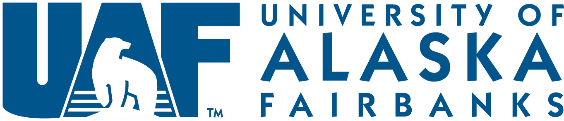 Office of Grants and Contracts AdministrationInitiate the proposal in ASSIST using the FOA number and the PI’s eRA Commons Username. PI Name FOA Due DateGENERAL INFORMATION GENERAL INFORMATION GENERAL INFORMATION GENERAL INFORMATION GENERAL INFORMATION GENERAL INFORMATION GENERAL INFORMATION GENERAL INFORMATION GENERAL INFORMATION GENERAL INFORMATION GENERAL INFORMATION GENERAL INFORMATION GENERAL INFORMATION GENERAL INFORMATION GENERAL INFORMATION GENERAL INFORMATION GENERAL INFORMATION GENERAL INFORMATION GENERAL INFORMATION GENERAL INFORMATION GENERAL INFORMATION 11 points or larger. Recommended: black font, using Arial, Georgia, Helvetica, or Palatino Linotype11 points or larger. Recommended: black font, using Arial, Georgia, Helvetica, or Palatino Linotype11 points or larger. Recommended: black font, using Arial, Georgia, Helvetica, or Palatino Linotype11 points or larger. Recommended: black font, using Arial, Georgia, Helvetica, or Palatino Linotype11 points or larger. Recommended: black font, using Arial, Georgia, Helvetica, or Palatino Linotype11 points or larger. Recommended: black font, using Arial, Georgia, Helvetica, or Palatino Linotype11 points or larger. Recommended: black font, using Arial, Georgia, Helvetica, or Palatino Linotype11 points or larger. Recommended: black font, using Arial, Georgia, Helvetica, or Palatino LinotypeSmaller text in figures/graphs/diagrams/charts allowed but must be legible Smaller text in figures/graphs/diagrams/charts allowed but must be legible Smaller text in figures/graphs/diagrams/charts allowed but must be legible Smaller text in figures/graphs/diagrams/charts allowed but must be legible Smaller text in figures/graphs/diagrams/charts allowed but must be legible Smaller text in figures/graphs/diagrams/charts allowed but must be legible Smaller text in figures/graphs/diagrams/charts allowed but must be legible Smaller text in figures/graphs/diagrams/charts allowed but must be legible Smaller text in figures/graphs/diagrams/charts allowed but must be legible All files in PDFDoc names 50 characters or lessDoc names 50 characters or lessDoc names 50 characters or lessDoc names 50 characters or lessDoc names 50 characters or lessDoc names 50 characters or lessDoc names 50 characters or lessDoc names 50 characters or less0.5” inch margins0.5” inch margins0.5” inch marginsNo headers or footersNo headers or footersNo Co-PI role used. 
(If Multiple PI, list as PI)No Co-PI role used. 
(If Multiple PI, list as PI)No Co-PI role used. 
(If Multiple PI, list as PI)No Co-PI role used. 
(If Multiple PI, list as PI)No URLS except for citations in Research Strategy and Biosketch No URLS except for citations in Research Strategy and Biosketch No URLS except for citations in Research Strategy and Biosketch No URLS except for citations in Research Strategy and Biosketch No URLS except for citations in Research Strategy and Biosketch No URLS except for citations in Research Strategy and Biosketch No Human Fetal Tissue (HFT) Research allowedNo Human Fetal Tissue (HFT) Research allowedNo Human Fetal Tissue (HFT) Research allowedNo electronic signaturesNo electronic signaturesCorrect package is used: F30: PA-21-049 / PA-21-050 ; 
   F31: PA-21-051 / PA-21-052 ; F32: PA-21-047 ; F33: PA-20-247Correct package is used: F30: PA-21-049 / PA-21-050 ; 
   F31: PA-21-051 / PA-21-052 ; F32: PA-21-047 ; F33: PA-20-247Correct package is used: F30: PA-21-049 / PA-21-050 ; 
   F31: PA-21-051 / PA-21-052 ; F32: PA-21-047 ; F33: PA-20-247Correct package is used: F30: PA-21-049 / PA-21-050 ; 
   F31: PA-21-051 / PA-21-052 ; F32: PA-21-047 ; F33: PA-20-247Correct package is used: F30: PA-21-049 / PA-21-050 ; 
   F31: PA-21-051 / PA-21-052 ; F32: PA-21-047 ; F33: PA-20-247Correct package is used: F30: PA-21-049 / PA-21-050 ; 
   F31: PA-21-051 / PA-21-052 ; F32: PA-21-047 ; F33: PA-20-247Correct package is used: F30: PA-21-049 / PA-21-050 ; 
   F31: PA-21-051 / PA-21-052 ; F32: PA-21-047 ; F33: PA-20-247Correct package is used: F30: PA-21-049 / PA-21-050 ; 
   F31: PA-21-051 / PA-21-052 ; F32: PA-21-047 ; F33: PA-20-247Correct package is used: F30: PA-21-049 / PA-21-050 ; 
   F31: PA-21-051 / PA-21-052 ; F32: PA-21-047 ; F33: PA-20-247Correct package is used: F30: PA-21-049 / PA-21-050 ; 
   F31: PA-21-051 / PA-21-052 ; F32: PA-21-047 ; F33: PA-20-247Correct package is used: F30: PA-21-049 / PA-21-050 ; 
   F31: PA-21-051 / PA-21-052 ; F32: PA-21-047 ; F33: PA-20-247Correct package is used: F30: PA-21-049 / PA-21-050 ; 
   F31: PA-21-051 / PA-21-052 ; F32: PA-21-047 ; F33: PA-20-247Correct package is used: F30: PA-21-049 / PA-21-050 ; 
   F31: PA-21-051 / PA-21-052 ; F32: PA-21-047 ; F33: PA-20-247Correct package is used: F30: PA-21-049 / PA-21-050 ; 
   F31: PA-21-051 / PA-21-052 ; F32: PA-21-047 ; F33: PA-20-247Recommended file name convention: PILastName_DocumentTitle.pdfRecommended file name convention: PILastName_DocumentTitle.pdfRecommended file name convention: PILastName_DocumentTitle.pdfRecommended file name convention: PILastName_DocumentTitle.pdfRecommended file name convention: PILastName_DocumentTitle.pdfFor project start date, follow NIH Standard Due Dates unless FOA states otherwise:Due: 04/08 ; Earliest Start: 12/01Due: 08/08 ; Earliest Start: 04/01Due: 12/08 ; Earliest Start: 07/01For project start date, follow NIH Standard Due Dates unless FOA states otherwise:Due: 04/08 ; Earliest Start: 12/01Due: 08/08 ; Earliest Start: 04/01Due: 12/08 ; Earliest Start: 07/01For project start date, follow NIH Standard Due Dates unless FOA states otherwise:Due: 04/08 ; Earliest Start: 12/01Due: 08/08 ; Earliest Start: 04/01Due: 12/08 ; Earliest Start: 07/01For project start date, follow NIH Standard Due Dates unless FOA states otherwise:Due: 04/08 ; Earliest Start: 12/01Due: 08/08 ; Earliest Start: 04/01Due: 12/08 ; Earliest Start: 07/01For project start date, follow NIH Standard Due Dates unless FOA states otherwise:Due: 04/08 ; Earliest Start: 12/01Due: 08/08 ; Earliest Start: 04/01Due: 12/08 ; Earliest Start: 07/01For project start date, follow NIH Standard Due Dates unless FOA states otherwise:Due: 04/08 ; Earliest Start: 12/01Due: 08/08 ; Earliest Start: 04/01Due: 12/08 ; Earliest Start: 07/01Other Budget Notes:Work with OGCA Analyst to develop internal Fellowship budget. When creating the budget, utilize NIH’s current stipend and budget category levels allowed. NRSA Website. NIH Fellowship Templates are available on the OGCA Forms page.No detailed budget entered into ASSIST, but PA will need to enter total costs from internal budget on R&R Cover Page and enter only requested Tuition and Fees on PHS Fellowship Supplement Form. Other Budget Notes:Work with OGCA Analyst to develop internal Fellowship budget. When creating the budget, utilize NIH’s current stipend and budget category levels allowed. NRSA Website. NIH Fellowship Templates are available on the OGCA Forms page.No detailed budget entered into ASSIST, but PA will need to enter total costs from internal budget on R&R Cover Page and enter only requested Tuition and Fees on PHS Fellowship Supplement Form. Other Budget Notes:Work with OGCA Analyst to develop internal Fellowship budget. When creating the budget, utilize NIH’s current stipend and budget category levels allowed. NRSA Website. NIH Fellowship Templates are available on the OGCA Forms page.No detailed budget entered into ASSIST, but PA will need to enter total costs from internal budget on R&R Cover Page and enter only requested Tuition and Fees on PHS Fellowship Supplement Form. Other Budget Notes:Work with OGCA Analyst to develop internal Fellowship budget. When creating the budget, utilize NIH’s current stipend and budget category levels allowed. NRSA Website. NIH Fellowship Templates are available on the OGCA Forms page.No detailed budget entered into ASSIST, but PA will need to enter total costs from internal budget on R&R Cover Page and enter only requested Tuition and Fees on PHS Fellowship Supplement Form. Other Budget Notes:Work with OGCA Analyst to develop internal Fellowship budget. When creating the budget, utilize NIH’s current stipend and budget category levels allowed. NRSA Website. NIH Fellowship Templates are available on the OGCA Forms page.No detailed budget entered into ASSIST, but PA will need to enter total costs from internal budget on R&R Cover Page and enter only requested Tuition and Fees on PHS Fellowship Supplement Form. Other Budget Notes:Work with OGCA Analyst to develop internal Fellowship budget. When creating the budget, utilize NIH’s current stipend and budget category levels allowed. NRSA Website. NIH Fellowship Templates are available on the OGCA Forms page.No detailed budget entered into ASSIST, but PA will need to enter total costs from internal budget on R&R Cover Page and enter only requested Tuition and Fees on PHS Fellowship Supplement Form. Other Budget Notes:Work with OGCA Analyst to develop internal Fellowship budget. When creating the budget, utilize NIH’s current stipend and budget category levels allowed. NRSA Website. NIH Fellowship Templates are available on the OGCA Forms page.No detailed budget entered into ASSIST, but PA will need to enter total costs from internal budget on R&R Cover Page and enter only requested Tuition and Fees on PHS Fellowship Supplement Form. Other Budget Notes:Work with OGCA Analyst to develop internal Fellowship budget. When creating the budget, utilize NIH’s current stipend and budget category levels allowed. NRSA Website. NIH Fellowship Templates are available on the OGCA Forms page.No detailed budget entered into ASSIST, but PA will need to enter total costs from internal budget on R&R Cover Page and enter only requested Tuition and Fees on PHS Fellowship Supplement Form. Other Budget Notes:Work with OGCA Analyst to develop internal Fellowship budget. When creating the budget, utilize NIH’s current stipend and budget category levels allowed. NRSA Website. NIH Fellowship Templates are available on the OGCA Forms page.No detailed budget entered into ASSIST, but PA will need to enter total costs from internal budget on R&R Cover Page and enter only requested Tuition and Fees on PHS Fellowship Supplement Form. Other Budget Notes:Work with OGCA Analyst to develop internal Fellowship budget. When creating the budget, utilize NIH’s current stipend and budget category levels allowed. NRSA Website. NIH Fellowship Templates are available on the OGCA Forms page.No detailed budget entered into ASSIST, but PA will need to enter total costs from internal budget on R&R Cover Page and enter only requested Tuition and Fees on PHS Fellowship Supplement Form. Other Budget Notes:Work with OGCA Analyst to develop internal Fellowship budget. When creating the budget, utilize NIH’s current stipend and budget category levels allowed. NRSA Website. NIH Fellowship Templates are available on the OGCA Forms page.No detailed budget entered into ASSIST, but PA will need to enter total costs from internal budget on R&R Cover Page and enter only requested Tuition and Fees on PHS Fellowship Supplement Form. Other Budget Notes:Work with OGCA Analyst to develop internal Fellowship budget. When creating the budget, utilize NIH’s current stipend and budget category levels allowed. NRSA Website. NIH Fellowship Templates are available on the OGCA Forms page.No detailed budget entered into ASSIST, but PA will need to enter total costs from internal budget on R&R Cover Page and enter only requested Tuition and Fees on PHS Fellowship Supplement Form. Other Budget Notes:Work with OGCA Analyst to develop internal Fellowship budget. When creating the budget, utilize NIH’s current stipend and budget category levels allowed. NRSA Website. NIH Fellowship Templates are available on the OGCA Forms page.No detailed budget entered into ASSIST, but PA will need to enter total costs from internal budget on R&R Cover Page and enter only requested Tuition and Fees on PHS Fellowship Supplement Form. Other Budget Notes:Work with OGCA Analyst to develop internal Fellowship budget. When creating the budget, utilize NIH’s current stipend and budget category levels allowed. NRSA Website. NIH Fellowship Templates are available on the OGCA Forms page.No detailed budget entered into ASSIST, but PA will need to enter total costs from internal budget on R&R Cover Page and enter only requested Tuition and Fees on PHS Fellowship Supplement Form. Letters of Reference - due by proposal deadline & are submitted in eRA Commons. Process detailed here. Fellow’s responsibility to request.Letters of Reference - due by proposal deadline & are submitted in eRA Commons. Process detailed here. Fellow’s responsibility to request.Letters of Reference - due by proposal deadline & are submitted in eRA Commons. Process detailed here. Fellow’s responsibility to request.Letters of Reference - due by proposal deadline & are submitted in eRA Commons. Process detailed here. Fellow’s responsibility to request.Letters of Reference - due by proposal deadline & are submitted in eRA Commons. Process detailed here. Fellow’s responsibility to request.Letters of Reference - due by proposal deadline & are submitted in eRA Commons. Process detailed here. Fellow’s responsibility to request.Letters of Reference - due by proposal deadline & are submitted in eRA Commons. Process detailed here. Fellow’s responsibility to request.eRA Commons Account Required for Fellow (PI) - please contact Proposal Analyst if you need an eRA Commons ID & ask for PI role. ORCID ID must be linked to eRA Profile.eRA Commons Account Required for Fellow (PI) - please contact Proposal Analyst if you need an eRA Commons ID & ask for PI role. ORCID ID must be linked to eRA Profile.eRA Commons Account Required for Fellow (PI) - please contact Proposal Analyst if you need an eRA Commons ID & ask for PI role. ORCID ID must be linked to eRA Profile.eRA Commons Account Required for Fellow (PI) - please contact Proposal Analyst if you need an eRA Commons ID & ask for PI role. ORCID ID must be linked to eRA Profile.eRA Commons Account Required for Fellow (PI) - please contact Proposal Analyst if you need an eRA Commons ID & ask for PI role. ORCID ID must be linked to eRA Profile.eRA Commons Account Required for Fellow (PI) - please contact Proposal Analyst if you need an eRA Commons ID & ask for PI role. ORCID ID must be linked to eRA Profile.eRA Commons Account Required for Fellow (PI) - please contact Proposal Analyst if you need an eRA Commons ID & ask for PI role. ORCID ID must be linked to eRA Profile.eRA Commons Account Required for Fellow (PI) - please contact Proposal Analyst if you need an eRA Commons ID & ask for PI role. ORCID ID must be linked to eRA Profile.eRA Commons Account Required for Fellow (PI) - please contact Proposal Analyst if you need an eRA Commons ID & ask for PI role. ORCID ID must be linked to eRA Profile.eRA Commons Account Required for Fellow (PI) - please contact Proposal Analyst if you need an eRA Commons ID & ask for PI role. ORCID ID must be linked to eRA Profile.eRA Commons Account Required for Fellow (PI) - please contact Proposal Analyst if you need an eRA Commons ID & ask for PI role. ORCID ID must be linked to eRA Profile.Click “Validate Application” button before submission to check for errors/warningsClick “Validate Application” button before submission to check for errors/warningsClick “Validate Application” button before submission to check for errors/warningsClick “Validate Application” button before submission to check for errors/warningsClick “Validate Application” button before submission to check for errors/warningsClick “Validate Application” button before submission to check for errors/warningsClick “Validate Application” button before submission to check for errors/warningsNIH Fellowship Assurance required for resubmissions using Supplemental PSR + PSR without included NIH Assurance. NIH Fellowship Assurance required for resubmissions using Supplemental PSR + PSR without included NIH Assurance. NIH Fellowship Assurance required for resubmissions using Supplemental PSR + PSR without included NIH Assurance. NIH Fellowship Assurance required for resubmissions using Supplemental PSR + PSR without included NIH Assurance. NIH Fellowship Assurance required for resubmissions using Supplemental PSR + PSR without included NIH Assurance. NIH Fellowship Assurance required for resubmissions using Supplemental PSR + PSR without included NIH Assurance. NIH Fellowship Assurance required for resubmissions using Supplemental PSR + PSR without included NIH Assurance. NIH Fellowship Assurance required for resubmissions using Supplemental PSR + PSR without included NIH Assurance. NIH Fellowship Assurance required for resubmissions using Supplemental PSR + PSR without included NIH Assurance. NIH Fellowship Assurance required for resubmissions using Supplemental PSR + PSR without included NIH Assurance. NIH Fellowship Assurance required for resubmissions using Supplemental PSR + PSR without included NIH Assurance. R&R Cover PageR&R Cover PageR&R Cover PageR&R Cover PageR&R Cover PageR&R Cover PageR&R Cover PageR&R Cover PageR&R Cover PageR&R Cover PageR&R Cover PageR&R Cover PageR&R Cover PageR&R Cover PageR&R Cover PageR&R Cover PageR&R Cover PageR&R Cover PageR&R Cover PageR&R Cover PageR&R Cover PageFederal Identifier entered for resubmission/ renewal/revisions (ex: enter MH123456 from 1R01MH123456-01 - found in eRA Commons)Federal Identifier entered for resubmission/ renewal/revisions (ex: enter MH123456 from 1R01MH123456-01 - found in eRA Commons)Federal Identifier entered for resubmission/ renewal/revisions (ex: enter MH123456 from 1R01MH123456-01 - found in eRA Commons)Federal Identifier entered for resubmission/ renewal/revisions (ex: enter MH123456 from 1R01MH123456-01 - found in eRA Commons)Federal Identifier entered for resubmission/ renewal/revisions (ex: enter MH123456 from 1R01MH123456-01 - found in eRA Commons)Federal Identifier entered for resubmission/ renewal/revisions (ex: enter MH123456 from 1R01MH123456-01 - found in eRA Commons)Federal Identifier entered for resubmission/ renewal/revisions (ex: enter MH123456 from 1R01MH123456-01 - found in eRA Commons)Federal Identifier entered for resubmission/ renewal/revisions (ex: enter MH123456 from 1R01MH123456-01 - found in eRA Commons)Federal Identifier entered for resubmission/ renewal/revisions (ex: enter MH123456 from 1R01MH123456-01 - found in eRA Commons)Federal Identifier entered for resubmission/ renewal/revisions (ex: enter MH123456 from 1R01MH123456-01 - found in eRA Commons)Person to be contacted: PAPerson to be contacted: PAPerson to be contacted: PAPerson to be contacted: PAPerson to be contacted: PAEIN: 92-6000147 Type of Applicant: H: Public/State Controlled Institution of Higher EducationType of Applicant: H: Public/State Controlled Institution of Higher EducationType of Applicant: H: Public/State Controlled Institution of Higher EducationType of Applicant: H: Public/State Controlled Institution of Higher EducationType of Applicant: H: Public/State Controlled Institution of Higher EducationType of Applicant: H: Public/State Controlled Institution of Higher EducationType of Applicant: H: Public/State Controlled Institution of Higher EducationType of Applicant: H: Public/State Controlled Institution of Higher EducationType of Applicant: H: Public/State Controlled Institution of Higher EducationType of Applicant: H: Public/State Controlled Institution of Higher EducationType of Applicant: H: Public/State Controlled Institution of Higher EducationType of Applicant: H: Public/State Controlled Institution of Higher EducationType of Applicant: H: Public/State Controlled Institution of Higher EducationType of Applicant: H: Public/State Controlled Institution of Higher EducationType of Applicant: H: Public/State Controlled Institution of Higher EducationType of Applicant: H: Public/State Controlled Institution of Higher EducationType of Applicant: H: Public/State Controlled Institution of Higher EducationType of Applicant: H: Public/State Controlled Institution of Higher EducationType of Applicant: H: Public/State Controlled Institution of Higher EducationType of Applicant: H: Public/State Controlled Institution of Higher EducationType of Application:Type of Application: New  Resubmission  Renewal Select Revision if Competing Revision or Non-competing Supplement New  Resubmission  Renewal Select Revision if Competing Revision or Non-competing Supplement New  Resubmission  Renewal Select Revision if Competing Revision or Non-competing Supplement New  Resubmission  Renewal Select Revision if Competing Revision or Non-competing Supplement New  Resubmission  Renewal Select Revision if Competing Revision or Non-competing Supplement New  Resubmission  Renewal Select Revision if Competing Revision or Non-competing Supplement New  Resubmission  Renewal Select Revision if Competing Revision or Non-competing Supplement New  Resubmission  Renewal Select Revision if Competing Revision or Non-competing Supplement New  Resubmission  Renewal Select Revision if Competing Revision or Non-competing Supplement New  Resubmission  Renewal Select Revision if Competing Revision or Non-competing Supplement New  Resubmission  Renewal Select Revision if Competing Revision or Non-competing Supplement New  Resubmission  Renewal Select Revision if Competing Revision or Non-competing Supplement New  Resubmission  Renewal Select Revision if Competing Revision or Non-competing Supplement New  Resubmission  Renewal Select Revision if Competing Revision or Non-competing Supplement New  Resubmission  Renewal Select Revision if Competing Revision or Non-competing Supplement New  Resubmission  Renewal Select Revision if Competing Revision or Non-competing Supplement New  Resubmission  Renewal Select Revision if Competing Revision or Non-competing Supplement New  Resubmission  Renewal Select Revision if Competing Revision or Non-competing SupplementIs application being submitted to other agencies? Descriptive Title of Application - max length of 200 charactersProject PeriodProject PeriodProject PeriodCongressional District: AK-001Congressional District: AK-001Congressional District: AK-001Congressional District: AK-001Note: PI info may be updated on Sr/Key Person ProfileNote: PI info may be updated on Sr/Key Person ProfileNote: PI info may be updated on Sr/Key Person ProfileNote: PI info may be updated on Sr/Key Person ProfileNote: PI info may be updated on Sr/Key Person ProfileNote: PI info may be updated on Sr/Key Person ProfileInclude total project costs from internal budgetIs application subject to review by E.O. 12372? NoIs application subject to review by E.O. 12372? NoIs application subject to review by E.O. 12372? NoIs application subject to review by E.O. 12372? NoIs application subject to review by E.O. 12372? NoIs application subject to review by E.O. 12372? NoIs application subject to review by E.O. 12372? NoIs application subject to review by E.O. 12372? NoIs application subject to review by E.O. 12372? NoIs application subject to review by E.O. 12372? NoIs application subject to review by E.O. 12372? NoIs application subject to review by E.O. 12372? NoNote: No SFLLLNote: No SFLLLNote: No SFLLLNote: No SFLLLNote: No SFLLLNote: No SFLLLAOR info: Cover Letter - Required Addressed to Division of Receipt and Referral; Application Title; Title of FOAMust list referees (including name, departmental affiliation, and institution)See FORMS-F Application Guide’s Cover Page Attachment for details on information to be provided.Do not request assignment of proposal to specific NIH Institute here; address in Assignment Request Form.Additionally, must provide additional info if: project has video, large-scale genomic data, late application. Note: Do not request assignment of proposal here; address in Assignment Request Form. Cover Letter - Required Addressed to Division of Receipt and Referral; Application Title; Title of FOAMust list referees (including name, departmental affiliation, and institution)See FORMS-F Application Guide’s Cover Page Attachment for details on information to be provided.Do not request assignment of proposal to specific NIH Institute here; address in Assignment Request Form.Additionally, must provide additional info if: project has video, large-scale genomic data, late application. Note: Do not request assignment of proposal here; address in Assignment Request Form. Cover Letter - Required Addressed to Division of Receipt and Referral; Application Title; Title of FOAMust list referees (including name, departmental affiliation, and institution)See FORMS-F Application Guide’s Cover Page Attachment for details on information to be provided.Do not request assignment of proposal to specific NIH Institute here; address in Assignment Request Form.Additionally, must provide additional info if: project has video, large-scale genomic data, late application. Note: Do not request assignment of proposal here; address in Assignment Request Form. Cover Letter - Required Addressed to Division of Receipt and Referral; Application Title; Title of FOAMust list referees (including name, departmental affiliation, and institution)See FORMS-F Application Guide’s Cover Page Attachment for details on information to be provided.Do not request assignment of proposal to specific NIH Institute here; address in Assignment Request Form.Additionally, must provide additional info if: project has video, large-scale genomic data, late application. Note: Do not request assignment of proposal here; address in Assignment Request Form. Cover Letter - Required Addressed to Division of Receipt and Referral; Application Title; Title of FOAMust list referees (including name, departmental affiliation, and institution)See FORMS-F Application Guide’s Cover Page Attachment for details on information to be provided.Do not request assignment of proposal to specific NIH Institute here; address in Assignment Request Form.Additionally, must provide additional info if: project has video, large-scale genomic data, late application. Note: Do not request assignment of proposal here; address in Assignment Request Form. Cover Letter - Required Addressed to Division of Receipt and Referral; Application Title; Title of FOAMust list referees (including name, departmental affiliation, and institution)See FORMS-F Application Guide’s Cover Page Attachment for details on information to be provided.Do not request assignment of proposal to specific NIH Institute here; address in Assignment Request Form.Additionally, must provide additional info if: project has video, large-scale genomic data, late application. Note: Do not request assignment of proposal here; address in Assignment Request Form. Cover Letter - Required Addressed to Division of Receipt and Referral; Application Title; Title of FOAMust list referees (including name, departmental affiliation, and institution)See FORMS-F Application Guide’s Cover Page Attachment for details on information to be provided.Do not request assignment of proposal to specific NIH Institute here; address in Assignment Request Form.Additionally, must provide additional info if: project has video, large-scale genomic data, late application. Note: Do not request assignment of proposal here; address in Assignment Request Form. Cover Letter - Required Addressed to Division of Receipt and Referral; Application Title; Title of FOAMust list referees (including name, departmental affiliation, and institution)See FORMS-F Application Guide’s Cover Page Attachment for details on information to be provided.Do not request assignment of proposal to specific NIH Institute here; address in Assignment Request Form.Additionally, must provide additional info if: project has video, large-scale genomic data, late application. Note: Do not request assignment of proposal here; address in Assignment Request Form. Cover Letter - Required Addressed to Division of Receipt and Referral; Application Title; Title of FOAMust list referees (including name, departmental affiliation, and institution)See FORMS-F Application Guide’s Cover Page Attachment for details on information to be provided.Do not request assignment of proposal to specific NIH Institute here; address in Assignment Request Form.Additionally, must provide additional info if: project has video, large-scale genomic data, late application. Note: Do not request assignment of proposal here; address in Assignment Request Form. Cover Letter - Required Addressed to Division of Receipt and Referral; Application Title; Title of FOAMust list referees (including name, departmental affiliation, and institution)See FORMS-F Application Guide’s Cover Page Attachment for details on information to be provided.Do not request assignment of proposal to specific NIH Institute here; address in Assignment Request Form.Additionally, must provide additional info if: project has video, large-scale genomic data, late application. Note: Do not request assignment of proposal here; address in Assignment Request Form. Cover Letter - Required Addressed to Division of Receipt and Referral; Application Title; Title of FOAMust list referees (including name, departmental affiliation, and institution)See FORMS-F Application Guide’s Cover Page Attachment for details on information to be provided.Do not request assignment of proposal to specific NIH Institute here; address in Assignment Request Form.Additionally, must provide additional info if: project has video, large-scale genomic data, late application. Note: Do not request assignment of proposal here; address in Assignment Request Form. Cover Letter - Required Addressed to Division of Receipt and Referral; Application Title; Title of FOAMust list referees (including name, departmental affiliation, and institution)See FORMS-F Application Guide’s Cover Page Attachment for details on information to be provided.Do not request assignment of proposal to specific NIH Institute here; address in Assignment Request Form.Additionally, must provide additional info if: project has video, large-scale genomic data, late application. Note: Do not request assignment of proposal here; address in Assignment Request Form. Cover Letter - Required Addressed to Division of Receipt and Referral; Application Title; Title of FOAMust list referees (including name, departmental affiliation, and institution)See FORMS-F Application Guide’s Cover Page Attachment for details on information to be provided.Do not request assignment of proposal to specific NIH Institute here; address in Assignment Request Form.Additionally, must provide additional info if: project has video, large-scale genomic data, late application. Note: Do not request assignment of proposal here; address in Assignment Request Form. Cover Letter - Required Addressed to Division of Receipt and Referral; Application Title; Title of FOAMust list referees (including name, departmental affiliation, and institution)See FORMS-F Application Guide’s Cover Page Attachment for details on information to be provided.Do not request assignment of proposal to specific NIH Institute here; address in Assignment Request Form.Additionally, must provide additional info if: project has video, large-scale genomic data, late application. Note: Do not request assignment of proposal here; address in Assignment Request Form. Cover Letter - Required Addressed to Division of Receipt and Referral; Application Title; Title of FOAMust list referees (including name, departmental affiliation, and institution)See FORMS-F Application Guide’s Cover Page Attachment for details on information to be provided.Do not request assignment of proposal to specific NIH Institute here; address in Assignment Request Form.Additionally, must provide additional info if: project has video, large-scale genomic data, late application. Note: Do not request assignment of proposal here; address in Assignment Request Form. Cover Letter - Required Addressed to Division of Receipt and Referral; Application Title; Title of FOAMust list referees (including name, departmental affiliation, and institution)See FORMS-F Application Guide’s Cover Page Attachment for details on information to be provided.Do not request assignment of proposal to specific NIH Institute here; address in Assignment Request Form.Additionally, must provide additional info if: project has video, large-scale genomic data, late application. Note: Do not request assignment of proposal here; address in Assignment Request Form. Cover Letter - Required Addressed to Division of Receipt and Referral; Application Title; Title of FOAMust list referees (including name, departmental affiliation, and institution)See FORMS-F Application Guide’s Cover Page Attachment for details on information to be provided.Do not request assignment of proposal to specific NIH Institute here; address in Assignment Request Form.Additionally, must provide additional info if: project has video, large-scale genomic data, late application. Note: Do not request assignment of proposal here; address in Assignment Request Form. Cover Letter - Required Addressed to Division of Receipt and Referral; Application Title; Title of FOAMust list referees (including name, departmental affiliation, and institution)See FORMS-F Application Guide’s Cover Page Attachment for details on information to be provided.Do not request assignment of proposal to specific NIH Institute here; address in Assignment Request Form.Additionally, must provide additional info if: project has video, large-scale genomic data, late application. Note: Do not request assignment of proposal here; address in Assignment Request Form. Cover Letter - Required Addressed to Division of Receipt and Referral; Application Title; Title of FOAMust list referees (including name, departmental affiliation, and institution)See FORMS-F Application Guide’s Cover Page Attachment for details on information to be provided.Do not request assignment of proposal to specific NIH Institute here; address in Assignment Request Form.Additionally, must provide additional info if: project has video, large-scale genomic data, late application. Note: Do not request assignment of proposal here; address in Assignment Request Form. Cover Letter - Required Addressed to Division of Receipt and Referral; Application Title; Title of FOAMust list referees (including name, departmental affiliation, and institution)See FORMS-F Application Guide’s Cover Page Attachment for details on information to be provided.Do not request assignment of proposal to specific NIH Institute here; address in Assignment Request Form.Additionally, must provide additional info if: project has video, large-scale genomic data, late application. Note: Do not request assignment of proposal here; address in Assignment Request Form. Cover Letter - Required Addressed to Division of Receipt and Referral; Application Title; Title of FOAMust list referees (including name, departmental affiliation, and institution)See FORMS-F Application Guide’s Cover Page Attachment for details on information to be provided.Do not request assignment of proposal to specific NIH Institute here; address in Assignment Request Form.Additionally, must provide additional info if: project has video, large-scale genomic data, late application. Note: Do not request assignment of proposal here; address in Assignment Request Form. Project PERFORMANCE SITESProject PERFORMANCE SITESProject PERFORMANCE SITESProject PERFORMANCE SITESProject PERFORMANCE SITESProject PERFORMANCE SITESProject PERFORMANCE SITESProject PERFORMANCE SITESProject PERFORMANCE SITESProject PERFORMANCE SITESProject PERFORMANCE SITESProject PERFORMANCE SITESProject PERFORMANCE SITESProject PERFORMANCE SITESProject PERFORMANCE SITESProject PERFORMANCE SITESProject PERFORMANCE SITESProject PERFORMANCE SITESProject PERFORMANCE SITESProject PERFORMANCE SITESProject PERFORMANCE SITESProject PERFORMANCE SITESProvide UAF Boulder information as the Primary Site:Provide UAF Boulder information as the Primary Site:Provide UAF Boulder information as the Primary Site:Provide UAF Boulder information as the Primary Site:Provide UAF Boulder information as the Primary Site:Provide UAF Boulder information as the Primary Site:Provide UAF Boulder information as the Primary Site:Provide UAF Boulder information as the Primary Site:Provide UAF Boulder information as the Primary Site:Provide UAF Boulder information as the Primary Site:Provide UAF Boulder information as the Primary Site:Provide UAF Boulder information as the Primary Site:Provide UAF Boulder information as the Primary Site:Provide UAF Boulder information as the Primary Site:Provide UAF Boulder information as the Primary Site:Provide UAF Boulder information as the Primary Site:Provide UAF Boulder information as the Primary Site:Provide UAF Boulder information as the Primary Site:Provide UAF Boulder information as the Primary Site:Provide UAF Boulder information as the Primary Site:DUNS: 615245164DUNS: 615245164DUNS: 615245164DUNS: 615245164DUNS: 615245164Congressional District: AK-001Congressional District: AK-001Congressional District: AK-001Congressional District: AK-001 Department Info/PI Campus Box Department Info/PI Campus Box Department Info/PI Campus Box Department Info/PI Campus Box Department Info/PI Campus Box Department Info/PI Campus Box Department Info/PI Campus BoxInclude any sites where training may occur as described in Research Training Plan. Include any sites where training may occur as described in Research Training Plan. Include any sites where training may occur as described in Research Training Plan. Include any sites where training may occur as described in Research Training Plan. Include any sites where training may occur as described in Research Training Plan. Include any sites where training may occur as described in Research Training Plan. Include any sites where training may occur as described in Research Training Plan. Include any sites where training may occur as described in Research Training Plan. Include any sites where training may occur as described in Research Training Plan. Include any sites where training may occur as described in Research Training Plan. Include any sites where training may occur as described in Research Training Plan. Include any sites where training may occur as described in Research Training Plan. Include any sites where training may occur as described in Research Training Plan. Include any sites where training may occur as described in Research Training Plan. Include any sites where training may occur as described in Research Training Plan. Include any sites where training may occur as described in Research Training Plan. Include any sites where training may occur as described in Research Training Plan. Include any sites where training may occur as described in Research Training Plan. Include any sites where training may occur as described in Research Training Plan. Include any sites where training may occur as described in Research Training Plan. ASSIGNMENT REQUEST FORM (Optional)ASSIGNMENT REQUEST FORM (Optional)ASSIGNMENT REQUEST FORM (Optional)ASSIGNMENT REQUEST FORM (Optional)ASSIGNMENT REQUEST FORM (Optional)ASSIGNMENT REQUEST FORM (Optional)ASSIGNMENT REQUEST FORM (Optional)ASSIGNMENT REQUEST FORM (Optional)ASSIGNMENT REQUEST FORM (Optional)ASSIGNMENT REQUEST FORM (Optional)ASSIGNMENT REQUEST FORM (Optional)ASSIGNMENT REQUEST FORM (Optional)ASSIGNMENT REQUEST FORM (Optional)ASSIGNMENT REQUEST FORM (Optional)ASSIGNMENT REQUEST FORM (Optional)ASSIGNMENT REQUEST FORM (Optional)ASSIGNMENT REQUEST FORM (Optional)ASSIGNMENT REQUEST FORM (Optional)ASSIGNMENT REQUEST FORM (Optional)ASSIGNMENT REQUEST FORM (Optional)ASSIGNMENT REQUEST FORM (Optional)ASSIGNMENT REQUEST FORM (Optional)Note: Select “Assignment Request Form” after clicking the “Add Optional Form” button on far-left side of ASSIST appNote: Select “Assignment Request Form” after clicking the “Add Optional Form” button on far-left side of ASSIST appNote: Select “Assignment Request Form” after clicking the “Add Optional Form” button on far-left side of ASSIST appNote: Select “Assignment Request Form” after clicking the “Add Optional Form” button on far-left side of ASSIST appNote: Select “Assignment Request Form” after clicking the “Add Optional Form” button on far-left side of ASSIST appNote: Select “Assignment Request Form” after clicking the “Add Optional Form” button on far-left side of ASSIST appNote: Select “Assignment Request Form” after clicking the “Add Optional Form” button on far-left side of ASSIST appNote: Select “Assignment Request Form” after clicking the “Add Optional Form” button on far-left side of ASSIST appNote: Select “Assignment Request Form” after clicking the “Add Optional Form” button on far-left side of ASSIST appNote: Select “Assignment Request Form” after clicking the “Add Optional Form” button on far-left side of ASSIST appNote: Select “Assignment Request Form” after clicking the “Add Optional Form” button on far-left side of ASSIST appNote: Select “Assignment Request Form” after clicking the “Add Optional Form” button on far-left side of ASSIST appNote: Select “Assignment Request Form” after clicking the “Add Optional Form” button on far-left side of ASSIST appNote: Select “Assignment Request Form” after clicking the “Add Optional Form” button on far-left side of ASSIST appNote: Select “Assignment Request Form” after clicking the “Add Optional Form” button on far-left side of ASSIST appNote: Select “Assignment Request Form” after clicking the “Add Optional Form” button on far-left side of ASSIST appNote: Select “Assignment Request Form” after clicking the “Add Optional Form” button on far-left side of ASSIST appNote: Select “Assignment Request Form” after clicking the “Add Optional Form” button on far-left side of ASSIST appNote: Select “Assignment Request Form” after clicking the “Add Optional Form” button on far-left side of ASSIST appNote: Select “Assignment Request Form” after clicking the “Add Optional Form” button on far-left side of ASSIST appNote: Select “Assignment Request Form” after clicking the “Add Optional Form” button on far-left side of ASSIST appNote: Select “Assignment Request Form” after clicking the “Add Optional Form” button on far-left side of ASSIST appUpload if PI wants to identify requested Institute/Center, Study Section, or Reviewers not to include; provide PI with Assignment Request Form and then manually input responses into ASSISTUpload if PI wants to identify requested Institute/Center, Study Section, or Reviewers not to include; provide PI with Assignment Request Form and then manually input responses into ASSISTUpload if PI wants to identify requested Institute/Center, Study Section, or Reviewers not to include; provide PI with Assignment Request Form and then manually input responses into ASSISTUpload if PI wants to identify requested Institute/Center, Study Section, or Reviewers not to include; provide PI with Assignment Request Form and then manually input responses into ASSISTUpload if PI wants to identify requested Institute/Center, Study Section, or Reviewers not to include; provide PI with Assignment Request Form and then manually input responses into ASSISTUpload if PI wants to identify requested Institute/Center, Study Section, or Reviewers not to include; provide PI with Assignment Request Form and then manually input responses into ASSISTUpload if PI wants to identify requested Institute/Center, Study Section, or Reviewers not to include; provide PI with Assignment Request Form and then manually input responses into ASSISTUpload if PI wants to identify requested Institute/Center, Study Section, or Reviewers not to include; provide PI with Assignment Request Form and then manually input responses into ASSISTUpload if PI wants to identify requested Institute/Center, Study Section, or Reviewers not to include; provide PI with Assignment Request Form and then manually input responses into ASSISTUpload if PI wants to identify requested Institute/Center, Study Section, or Reviewers not to include; provide PI with Assignment Request Form and then manually input responses into ASSISTUpload if PI wants to identify requested Institute/Center, Study Section, or Reviewers not to include; provide PI with Assignment Request Form and then manually input responses into ASSISTUpload if PI wants to identify requested Institute/Center, Study Section, or Reviewers not to include; provide PI with Assignment Request Form and then manually input responses into ASSISTUpload if PI wants to identify requested Institute/Center, Study Section, or Reviewers not to include; provide PI with Assignment Request Form and then manually input responses into ASSISTUpload if PI wants to identify requested Institute/Center, Study Section, or Reviewers not to include; provide PI with Assignment Request Form and then manually input responses into ASSISTUpload if PI wants to identify requested Institute/Center, Study Section, or Reviewers not to include; provide PI with Assignment Request Form and then manually input responses into ASSISTUpload if PI wants to identify requested Institute/Center, Study Section, or Reviewers not to include; provide PI with Assignment Request Form and then manually input responses into ASSISTUpload if PI wants to identify requested Institute/Center, Study Section, or Reviewers not to include; provide PI with Assignment Request Form and then manually input responses into ASSISTUpload if PI wants to identify requested Institute/Center, Study Section, or Reviewers not to include; provide PI with Assignment Request Form and then manually input responses into ASSISTUpload if PI wants to identify requested Institute/Center, Study Section, or Reviewers not to include; provide PI with Assignment Request Form and then manually input responses into ASSISTUpload if PI wants to identify requested Institute/Center, Study Section, or Reviewers not to include; provide PI with Assignment Request Form and then manually input responses into ASSISTUpload if PI wants to identify requested Institute/Center, Study Section, or Reviewers not to include; provide PI with Assignment Request Form and then manually input responses into ASSISTOTHER PROJECT INFORMATIONOTHER PROJECT INFORMATIONOTHER PROJECT INFORMATIONOTHER PROJECT INFORMATIONOTHER PROJECT INFORMATIONOTHER PROJECT INFORMATIONOTHER PROJECT INFORMATIONOTHER PROJECT INFORMATIONOTHER PROJECT INFORMATIONOTHER PROJECT INFORMATIONOTHER PROJECT INFORMATIONOTHER PROJECT INFORMATIONOTHER PROJECT INFORMATIONOTHER PROJECT INFORMATIONOTHER PROJECT INFORMATIONOTHER PROJECT INFORMATIONOTHER PROJECT INFORMATIONOTHER PROJECT INFORMATIONOTHER PROJECT INFORMATIONOTHER PROJECT INFORMATIONOTHER PROJECT INFORMATIONOTHER PROJECT INFORMATIONHuman Subjects (HS)?Human Subjects (HS)?Human Subjects (HS)?Human Subjects (HS)?IRB Pending? Or provide IRB approval date.IRB Pending? Or provide IRB approval date.IRB Pending? Or provide IRB approval date.IRB Pending? Or provide IRB approval date.IRB Pending? Or provide IRB approval date.IRB Pending? Or provide IRB approval date.IRB Pending? Or provide IRB approval date.IRB Pending? Or provide IRB approval date.IRB Pending? Or provide IRB approval date.IRB Pending? Or provide IRB approval date.IRB Pending? Or provide IRB approval date.Human Subjects 00001041Human Subjects 00001041Exempt? Exempt? Exempt? Exempt? Exempt? Exempt? Exempt? Exempt? Exempt? Exempt? Exempt? Exempt? Exempt? Exempt? Exempt? Exempt? Vertebrate Animals?Vertebrate Animals?Vertebrate Animals?Vertebrate Animals?IACUC Pending? Or provide IACUC approval date.IACUC Pending? Or provide IACUC approval date.IACUC Pending? Or provide IACUC approval date.IACUC Pending? Or provide IACUC approval date.IACUC Pending? Or provide IACUC approval date.IACUC Pending? Or provide IACUC approval date.IACUC Pending? Or provide IACUC approval date.IACUC Pending? Or provide IACUC approval date.IACUC Pending? Or provide IACUC approval date.IACUC Pending? Or provide IACUC approval date.IACUC Pending? Or provide IACUC approval date.Animal Subjects: D16-00482Animal Subjects: D16-00482Proprietary/Privileged Info? Proprietary/Privileged Info? Proprietary/Privileged Info? Proprietary/Privileged Info? Proprietary/Privileged Info? Proprietary/Privileged Info? Proprietary/Privileged Info? Proprietary/Privileged Info? Proprietary/Privileged Info? Proprietary/Privileged Info? Potential Impact?Potential Impact?Potential Impact?Potential Impact?Potential Impact?Historic Site?Historic Site?International Activities? Note: International conferences are not considered international collaborationInternational Activities? Note: International conferences are not considered international collaborationInternational Activities? Note: International conferences are not considered international collaborationInternational Activities? Note: International conferences are not considered international collaborationInternational Activities? Note: International conferences are not considered international collaborationInternational Activities? Note: International conferences are not considered international collaborationInternational Activities? Note: International conferences are not considered international collaborationInternational Activities? Note: International conferences are not considered international collaborationInternational Activities? Note: International conferences are not considered international collaborationInternational Activities? Note: International conferences are not considered international collaborationInternational Activities? Note: International conferences are not considered international collaborationInternational Activities? Note: International conferences are not considered international collaborationInternational Activities? Note: International conferences are not considered international collaborationInternational Activities? Note: International conferences are not considered international collaborationInternational Activities? Note: International conferences are not considered international collaborationIf yes, include Foreign JustificationIf yes, include Foreign JustificationIf yes, include Foreign JustificationIf yes, include Foreign JustificationProject Summary/Abstract - 30 lines of text; description of proposed work & the fellowship training plan and the training environmentProject Summary/Abstract - 30 lines of text; description of proposed work & the fellowship training plan and the training environmentProject Summary/Abstract - 30 lines of text; description of proposed work & the fellowship training plan and the training environmentProject Summary/Abstract - 30 lines of text; description of proposed work & the fellowship training plan and the training environmentProject Summary/Abstract - 30 lines of text; description of proposed work & the fellowship training plan and the training environmentProject Summary/Abstract - 30 lines of text; description of proposed work & the fellowship training plan and the training environmentProject Summary/Abstract - 30 lines of text; description of proposed work & the fellowship training plan and the training environmentProject Summary/Abstract - 30 lines of text; description of proposed work & the fellowship training plan and the training environmentProject Summary/Abstract - 30 lines of text; description of proposed work & the fellowship training plan and the training environmentProject Summary/Abstract - 30 lines of text; description of proposed work & the fellowship training plan and the training environmentProject Summary/Abstract - 30 lines of text; description of proposed work & the fellowship training plan and the training environmentProject Summary/Abstract - 30 lines of text; description of proposed work & the fellowship training plan and the training environmentProject Summary/Abstract - 30 lines of text; description of proposed work & the fellowship training plan and the training environmentProject Summary/Abstract - 30 lines of text; description of proposed work & the fellowship training plan and the training environmentProject Summary/Abstract - 30 lines of text; description of proposed work & the fellowship training plan and the training environmentProject Summary/Abstract - 30 lines of text; description of proposed work & the fellowship training plan and the training environmentPILastName_Summary.pdfPILastName_Summary.pdfPILastName_Summary.pdfPILastName_Summary.pdfPILastName_Summary.pdfProject Narrative - 3 sentences maximum; describe relevance to public healthProject Narrative - 3 sentences maximum; describe relevance to public healthProject Narrative - 3 sentences maximum; describe relevance to public healthProject Narrative - 3 sentences maximum; describe relevance to public healthProject Narrative - 3 sentences maximum; describe relevance to public healthProject Narrative - 3 sentences maximum; describe relevance to public healthProject Narrative - 3 sentences maximum; describe relevance to public healthProject Narrative - 3 sentences maximum; describe relevance to public healthProject Narrative - 3 sentences maximum; describe relevance to public healthProject Narrative - 3 sentences maximum; describe relevance to public healthProject Narrative - 3 sentences maximum; describe relevance to public healthProject Narrative - 3 sentences maximum; describe relevance to public healthProject Narrative - 3 sentences maximum; describe relevance to public healthProject Narrative - 3 sentences maximum; describe relevance to public healthProject Narrative - 3 sentences maximum; describe relevance to public healthProject Narrative - 3 sentences maximum; describe relevance to public healthPILastName_Narrative.pdfPILastName_Narrative.pdfPILastName_Narrative.pdfPILastName_Narrative.pdfPILastName_Narrative.pdfBibliography & References Cited - No limit; URLs allowed; Recommend including PMCIDs’ for all pubs listed in bio authored; recommend PMCIDs’ inclusion for all pubs authored or co-authored by applicant. Bibliography & References Cited - No limit; URLs allowed; Recommend including PMCIDs’ for all pubs listed in bio authored; recommend PMCIDs’ inclusion for all pubs authored or co-authored by applicant. Bibliography & References Cited - No limit; URLs allowed; Recommend including PMCIDs’ for all pubs listed in bio authored; recommend PMCIDs’ inclusion for all pubs authored or co-authored by applicant. Bibliography & References Cited - No limit; URLs allowed; Recommend including PMCIDs’ for all pubs listed in bio authored; recommend PMCIDs’ inclusion for all pubs authored or co-authored by applicant. Bibliography & References Cited - No limit; URLs allowed; Recommend including PMCIDs’ for all pubs listed in bio authored; recommend PMCIDs’ inclusion for all pubs authored or co-authored by applicant. Bibliography & References Cited - No limit; URLs allowed; Recommend including PMCIDs’ for all pubs listed in bio authored; recommend PMCIDs’ inclusion for all pubs authored or co-authored by applicant. Bibliography & References Cited - No limit; URLs allowed; Recommend including PMCIDs’ for all pubs listed in bio authored; recommend PMCIDs’ inclusion for all pubs authored or co-authored by applicant. Bibliography & References Cited - No limit; URLs allowed; Recommend including PMCIDs’ for all pubs listed in bio authored; recommend PMCIDs’ inclusion for all pubs authored or co-authored by applicant. Bibliography & References Cited - No limit; URLs allowed; Recommend including PMCIDs’ for all pubs listed in bio authored; recommend PMCIDs’ inclusion for all pubs authored or co-authored by applicant. Bibliography & References Cited - No limit; URLs allowed; Recommend including PMCIDs’ for all pubs listed in bio authored; recommend PMCIDs’ inclusion for all pubs authored or co-authored by applicant. Bibliography & References Cited - No limit; URLs allowed; Recommend including PMCIDs’ for all pubs listed in bio authored; recommend PMCIDs’ inclusion for all pubs authored or co-authored by applicant. Bibliography & References Cited - No limit; URLs allowed; Recommend including PMCIDs’ for all pubs listed in bio authored; recommend PMCIDs’ inclusion for all pubs authored or co-authored by applicant. Bibliography & References Cited - No limit; URLs allowed; Recommend including PMCIDs’ for all pubs listed in bio authored; recommend PMCIDs’ inclusion for all pubs authored or co-authored by applicant. Bibliography & References Cited - No limit; URLs allowed; Recommend including PMCIDs’ for all pubs listed in bio authored; recommend PMCIDs’ inclusion for all pubs authored or co-authored by applicant. Bibliography & References Cited - No limit; URLs allowed; Recommend including PMCIDs’ for all pubs listed in bio authored; recommend PMCIDs’ inclusion for all pubs authored or co-authored by applicant. Bibliography & References Cited - No limit; URLs allowed; Recommend including PMCIDs’ for all pubs listed in bio authored; recommend PMCIDs’ inclusion for all pubs authored or co-authored by applicant. PILastName_References.pdfPILastName_References.pdfPILastName_References.pdfPILastName_References.pdfPILastName_References.pdfFacilities & Other Resources - No limit; include a detailed description of the institutional facilities and resources available to the fellowship applicantFacilities & Other Resources - No limit; include a detailed description of the institutional facilities and resources available to the fellowship applicantFacilities & Other Resources - No limit; include a detailed description of the institutional facilities and resources available to the fellowship applicantFacilities & Other Resources - No limit; include a detailed description of the institutional facilities and resources available to the fellowship applicantFacilities & Other Resources - No limit; include a detailed description of the institutional facilities and resources available to the fellowship applicantFacilities & Other Resources - No limit; include a detailed description of the institutional facilities and resources available to the fellowship applicantFacilities & Other Resources - No limit; include a detailed description of the institutional facilities and resources available to the fellowship applicantFacilities & Other Resources - No limit; include a detailed description of the institutional facilities and resources available to the fellowship applicantFacilities & Other Resources - No limit; include a detailed description of the institutional facilities and resources available to the fellowship applicantFacilities & Other Resources - No limit; include a detailed description of the institutional facilities and resources available to the fellowship applicantFacilities & Other Resources - No limit; include a detailed description of the institutional facilities and resources available to the fellowship applicantFacilities & Other Resources - No limit; include a detailed description of the institutional facilities and resources available to the fellowship applicantFacilities & Other Resources - No limit; include a detailed description of the institutional facilities and resources available to the fellowship applicantFacilities & Other Resources - No limit; include a detailed description of the institutional facilities and resources available to the fellowship applicantFacilities & Other Resources - No limit; include a detailed description of the institutional facilities and resources available to the fellowship applicantFacilities & Other Resources - No limit; include a detailed description of the institutional facilities and resources available to the fellowship applicantPILastName_Facilities.pdfPILastName_Facilities.pdfPILastName_Facilities.pdfPILastName_Facilities.pdfPILastName_Facilities.pdfEquipment - No limit; if no equipment on project, upload document stating “No Equipment” (or similar)Equipment - No limit; if no equipment on project, upload document stating “No Equipment” (or similar)Equipment - No limit; if no equipment on project, upload document stating “No Equipment” (or similar)Equipment - No limit; if no equipment on project, upload document stating “No Equipment” (or similar)Equipment - No limit; if no equipment on project, upload document stating “No Equipment” (or similar)Equipment - No limit; if no equipment on project, upload document stating “No Equipment” (or similar)Equipment - No limit; if no equipment on project, upload document stating “No Equipment” (or similar)Equipment - No limit; if no equipment on project, upload document stating “No Equipment” (or similar)Equipment - No limit; if no equipment on project, upload document stating “No Equipment” (or similar)Equipment - No limit; if no equipment on project, upload document stating “No Equipment” (or similar)Equipment - No limit; if no equipment on project, upload document stating “No Equipment” (or similar)Equipment - No limit; if no equipment on project, upload document stating “No Equipment” (or similar)Equipment - No limit; if no equipment on project, upload document stating “No Equipment” (or similar)Equipment - No limit; if no equipment on project, upload document stating “No Equipment” (or similar)Equipment - No limit; if no equipment on project, upload document stating “No Equipment” (or similar)Equipment - No limit; if no equipment on project, upload document stating “No Equipment” (or similar)PILastName_Equipment.pdfPILastName_Equipment.pdfPILastName_Equipment.pdfPILastName_Equipment.pdfPILastName_Equipment.pdfOther Attachments – Attach file only if FOA requests; if Foreign Justification is needed due to international collaboration or international research travel (not including conferences) Other Attachments – Attach file only if FOA requests; if Foreign Justification is needed due to international collaboration or international research travel (not including conferences) Other Attachments – Attach file only if FOA requests; if Foreign Justification is needed due to international collaboration or international research travel (not including conferences) Other Attachments – Attach file only if FOA requests; if Foreign Justification is needed due to international collaboration or international research travel (not including conferences) Other Attachments – Attach file only if FOA requests; if Foreign Justification is needed due to international collaboration or international research travel (not including conferences) Other Attachments – Attach file only if FOA requests; if Foreign Justification is needed due to international collaboration or international research travel (not including conferences) Other Attachments – Attach file only if FOA requests; if Foreign Justification is needed due to international collaboration or international research travel (not including conferences) Other Attachments – Attach file only if FOA requests; if Foreign Justification is needed due to international collaboration or international research travel (not including conferences) Other Attachments – Attach file only if FOA requests; if Foreign Justification is needed due to international collaboration or international research travel (not including conferences) Other Attachments – Attach file only if FOA requests; if Foreign Justification is needed due to international collaboration or international research travel (not including conferences) Other Attachments – Attach file only if FOA requests; if Foreign Justification is needed due to international collaboration or international research travel (not including conferences) Other Attachments – Attach file only if FOA requests; if Foreign Justification is needed due to international collaboration or international research travel (not including conferences) Other Attachments – Attach file only if FOA requests; if Foreign Justification is needed due to international collaboration or international research travel (not including conferences) Other Attachments – Attach file only if FOA requests; if Foreign Justification is needed due to international collaboration or international research travel (not including conferences) Other Attachments – Attach file only if FOA requests; if Foreign Justification is needed due to international collaboration or international research travel (not including conferences) Other Attachments – Attach file only if FOA requests; if Foreign Justification is needed due to international collaboration or international research travel (not including conferences) Must be named:Foreign Justification.pdfMust be named:Foreign Justification.pdfMust be named:Foreign Justification.pdfMust be named:Foreign Justification.pdfMust be named:Foreign Justification.pdfSENIOR/Key Personnel ProfileSENIOR/Key Personnel ProfileSENIOR/Key Personnel ProfileSENIOR/Key Personnel ProfileSENIOR/Key Personnel ProfileSENIOR/Key Personnel ProfileSENIOR/Key Personnel ProfileSENIOR/Key Personnel ProfileSENIOR/Key Personnel ProfileSENIOR/Key Personnel ProfileSENIOR/Key Personnel ProfileSENIOR/Key Personnel ProfileSENIOR/Key Personnel ProfileSENIOR/Key Personnel ProfileSENIOR/Key Personnel ProfileSENIOR/Key Personnel ProfileSENIOR/Key Personnel ProfileSENIOR/Key Personnel ProfileSENIOR/Key Personnel ProfileSENIOR/Key Personnel ProfileSENIOR/Key Personnel ProfileSENIOR/Key Personnel ProfileComplete for all Senior/Key Personnel (PI (Fellow)/Sponsor/Co-Sponsors); Sponsors/Co-Sponsors, and OSCsNameNameNameNameNameOrganization NameOrganization NameAddress FieldsAddress FieldsAddress FieldsAddress FieldsEmailRole Role No Co-PD/PI, Use PI (fellow), select “Other” to enter Sponsor/Co-Sponsor roles. Other roles as applicable.No Co-PD/PI, Use PI (fellow), select “Other” to enter Sponsor/Co-Sponsor roles. Other roles as applicable.No Co-PD/PI, Use PI (fellow), select “Other” to enter Sponsor/Co-Sponsor roles. Other roles as applicable.No Co-PD/PI, Use PI (fellow), select “Other” to enter Sponsor/Co-Sponsor roles. Other roles as applicable.No Co-PD/PI, Use PI (fellow), select “Other” to enter Sponsor/Co-Sponsor roles. Other roles as applicable.No Co-PD/PI, Use PI (fellow), select “Other” to enter Sponsor/Co-Sponsor roles. Other roles as applicable.No Co-PD/PI, Use PI (fellow), select “Other” to enter Sponsor/Co-Sponsor roles. Other roles as applicable.No Co-PD/PI, Use PI (fellow), select “Other” to enter Sponsor/Co-Sponsor roles. Other roles as applicable.No Co-PD/PI, Use PI (fellow), select “Other” to enter Sponsor/Co-Sponsor roles. Other roles as applicable.No Co-PD/PI, Use PI (fellow), select “Other” to enter Sponsor/Co-Sponsor roles. Other roles as applicable.No Co-PD/PI, Use PI (fellow), select “Other” to enter Sponsor/Co-Sponsor roles. Other roles as applicable.Degree Type and Year of Highest DegreeDegree Type and Year of Highest DegreeDegree Type and Year of Highest DegreeDegree Type and Year of Highest DegreeDegree Type and Year of Highest DegreeDegree Type and Year of Highest DegreeeRA Commons ID - Required for PI/Sponsor/Co-Sponsors, matches biosketch. Fellow’s ID must be linked to ORCID in eRA CommonseRA Commons ID - Required for PI/Sponsor/Co-Sponsors, matches biosketch. Fellow’s ID must be linked to ORCID in eRA CommonseRA Commons ID - Required for PI/Sponsor/Co-Sponsors, matches biosketch. Fellow’s ID must be linked to ORCID in eRA CommonseRA Commons ID - Required for PI/Sponsor/Co-Sponsors, matches biosketch. Fellow’s ID must be linked to ORCID in eRA CommonseRA Commons ID - Required for PI/Sponsor/Co-Sponsors, matches biosketch. Fellow’s ID must be linked to ORCID in eRA CommonseRA Commons ID - Required for PI/Sponsor/Co-Sponsors, matches biosketch. Fellow’s ID must be linked to ORCID in eRA CommonseRA Commons ID - Required for PI/Sponsor/Co-Sponsors, matches biosketch. Fellow’s ID must be linked to ORCID in eRA CommonseRA Commons ID - Required for PI/Sponsor/Co-Sponsors, matches biosketch. Fellow’s ID must be linked to ORCID in eRA CommonsBiosketch - Required for PI, Sponsors, Co-Sponsors, and OSCs:5-page limit; Instructions hereFellow/PI: Template hereSponsor/Co-Sponsor/OSC: Template hereBiosketch - Required for PI, Sponsors, Co-Sponsors, and OSCs:5-page limit; Instructions hereFellow/PI: Template hereSponsor/Co-Sponsor/OSC: Template hereBiosketch - Required for PI, Sponsors, Co-Sponsors, and OSCs:5-page limit; Instructions hereFellow/PI: Template hereSponsor/Co-Sponsor/OSC: Template hereBiosketch - Required for PI, Sponsors, Co-Sponsors, and OSCs:5-page limit; Instructions hereFellow/PI: Template hereSponsor/Co-Sponsor/OSC: Template hereBiosketch - Required for PI, Sponsors, Co-Sponsors, and OSCs:5-page limit; Instructions hereFellow/PI: Template hereSponsor/Co-Sponsor/OSC: Template hereBiosketch - Required for PI, Sponsors, Co-Sponsors, and OSCs:5-page limit; Instructions hereFellow/PI: Template hereSponsor/Co-Sponsor/OSC: Template hereBiosketch - Required for PI, Sponsors, Co-Sponsors, and OSCs:5-page limit; Instructions hereFellow/PI: Template hereSponsor/Co-Sponsor/OSC: Template hereBiosketch - Required for PI, Sponsors, Co-Sponsors, and OSCs:5-page limit; Instructions hereFellow/PI: Template hereSponsor/Co-Sponsor/OSC: Template here SKPLastName_Biosketch.pdf SKPLastName_Biosketch.pdf SKPLastName_Biosketch.pdf SKPLastName_Biosketch.pdf SKPLastName_Biosketch.pdf SKPLastName_Biosketch.pdfBiosketch - Required for PI, Sponsors, Co-Sponsors, and OSCs:5-page limit; Instructions hereFellow/PI: Template hereSponsor/Co-Sponsor/OSC: Template hereBiosketch - Required for PI, Sponsors, Co-Sponsors, and OSCs:5-page limit; Instructions hereFellow/PI: Template hereSponsor/Co-Sponsor/OSC: Template hereBiosketch - Required for PI, Sponsors, Co-Sponsors, and OSCs:5-page limit; Instructions hereFellow/PI: Template hereSponsor/Co-Sponsor/OSC: Template hereBiosketch - Required for PI, Sponsors, Co-Sponsors, and OSCs:5-page limit; Instructions hereFellow/PI: Template hereSponsor/Co-Sponsor/OSC: Template hereBiosketch - Required for PI, Sponsors, Co-Sponsors, and OSCs:5-page limit; Instructions hereFellow/PI: Template hereSponsor/Co-Sponsor/OSC: Template hereBiosketch - Required for PI, Sponsors, Co-Sponsors, and OSCs:5-page limit; Instructions hereFellow/PI: Template hereSponsor/Co-Sponsor/OSC: Template hereBiosketch - Required for PI, Sponsors, Co-Sponsors, and OSCs:5-page limit; Instructions hereFellow/PI: Template hereSponsor/Co-Sponsor/OSC: Template hereBiosketch - Required for PI, Sponsors, Co-Sponsors, and OSCs:5-page limit; Instructions hereFellow/PI: Template hereSponsor/Co-Sponsor/OSC: Template hereURL allowed to full list of publish work, must be a Federal site. NIH’s My Bibliography is recommended. URL allowed to full list of publish work, must be a Federal site. NIH’s My Bibliography is recommended. URL allowed to full list of publish work, must be a Federal site. NIH’s My Bibliography is recommended. URL allowed to full list of publish work, must be a Federal site. NIH’s My Bibliography is recommended. URL allowed to full list of publish work, must be a Federal site. NIH’s My Bibliography is recommended. URL allowed to full list of publish work, must be a Federal site. NIH’s My Bibliography is recommended. A. Personal Statement
Optional to include products - 4 products max A. Personal Statement
Optional to include products - 4 products max A. Personal Statement
Optional to include products - 4 products max A. Personal Statement
Optional to include products - 4 products max A. Personal Statement
Optional to include products - 4 products max A. Personal Statement
Optional to include products - 4 products max A. Personal Statement
Optional to include products - 4 products max B. Positions and Honors
Chronological Order RecommendedB. Positions and Honors
Chronological Order RecommendedB. Positions and Honors
Chronological Order RecommendedB. Positions and Honors
Chronological Order RecommendedB. Positions and Honors
Chronological Order RecommendedB. Positions and Honors
Chronological Order RecommendedC. Contributions to Science C. Contributions to Science C. Contributions to Science C. Contributions to Science C. Contributions to Science C. Contributions to Science C. Contributions to Science D. Research Support - Not Other Support; include overall goals of the project. No effort/dollars listed. D. Research Support - Not Other Support; include overall goals of the project. No effort/dollars listed. D. Research Support - Not Other Support; include overall goals of the project. No effort/dollars listed. D. Research Support - Not Other Support; include overall goals of the project. No effort/dollars listed. D. Research Support - Not Other Support; include overall goals of the project. No effort/dollars listed. D. Research Support - Not Other Support; include overall goals of the project. No effort/dollars listed. 5 Contributions to Science max per Biosketch5 Contributions to Science max per Biosketch5 Contributions to Science max per Biosketch5 Contributions to Science max per Biosketch5 Contributions to Science max per BiosketchOngoing Research Support Research Support within Past 3 YearsResearch Support within Past 3 YearsResearch Support within Past 3 Years4 products max per Contributions to Science
Recommend PMCIDs’ inclusion for all pubs listed in bio authored/co-authored by applicant.4 products max per Contributions to Science
Recommend PMCIDs’ inclusion for all pubs listed in bio authored/co-authored by applicant.4 products max per Contributions to Science
Recommend PMCIDs’ inclusion for all pubs listed in bio authored/co-authored by applicant.4 products max per Contributions to Science
Recommend PMCIDs’ inclusion for all pubs listed in bio authored/co-authored by applicant.4 products max per Contributions to Science
Recommend PMCIDs’ inclusion for all pubs listed in bio authored/co-authored by applicant.Scholastic Performance section used in place of Research Support for Pre/Postdoc Fellows (PIs) - List by institution and year all undergrad/ graduate courses and grades. If postdoc, list only grad courses.Scholastic Performance section used in place of Research Support for Pre/Postdoc Fellows (PIs) - List by institution and year all undergrad/ graduate courses and grades. If postdoc, list only grad courses.Scholastic Performance section used in place of Research Support for Pre/Postdoc Fellows (PIs) - List by institution and year all undergrad/ graduate courses and grades. If postdoc, list only grad courses.Scholastic Performance section used in place of Research Support for Pre/Postdoc Fellows (PIs) - List by institution and year all undergrad/ graduate courses and grades. If postdoc, list only grad courses.Scholastic Performance section used in place of Research Support for Pre/Postdoc Fellows (PIs) - List by institution and year all undergrad/ graduate courses and grades. If postdoc, list only grad courses.PHS Fellowship Supplemental FormPHS Fellowship Supplemental FormPHS Fellowship Supplemental FormPHS Fellowship Supplemental FormPHS Fellowship Supplemental FormPHS Fellowship Supplemental FormPHS Fellowship Supplemental FormIntroduction to Application* - 1 page limit; summarizes substantial additions, deletions, and changes to the application; only applicable for resubmission or revision, or if FOA denotes requirementIntroduction to Application* - 1 page limit; summarizes substantial additions, deletions, and changes to the application; only applicable for resubmission or revision, or if FOA denotes requirementIntroduction to Application* - 1 page limit; summarizes substantial additions, deletions, and changes to the application; only applicable for resubmission or revision, or if FOA denotes requirementIntroduction to Application* - 1 page limit; summarizes substantial additions, deletions, and changes to the application; only applicable for resubmission or revision, or if FOA denotes requirementIntroduction to Application* - 1 page limit; summarizes substantial additions, deletions, and changes to the application; only applicable for resubmission or revision, or if FOA denotes requirementPILastName_Introduction.pdfApplicant’s Background and Goals for Fellowship Training - 6 page limit; Must include following sections: A. Doctoral Dissertation and Research Experience; 
B. Training Goals and Objectives; C. Activities Planned Under this AwardApplicant’s Background and Goals for Fellowship Training - 6 page limit; Must include following sections: A. Doctoral Dissertation and Research Experience; 
B. Training Goals and Objectives; C. Activities Planned Under this AwardApplicant’s Background and Goals for Fellowship Training - 6 page limit; Must include following sections: A. Doctoral Dissertation and Research Experience; 
B. Training Goals and Objectives; C. Activities Planned Under this AwardApplicant’s Background and Goals for Fellowship Training - 6 page limit; Must include following sections: A. Doctoral Dissertation and Research Experience; 
B. Training Goals and Objectives; C. Activities Planned Under this AwardApplicant’s Background and Goals for Fellowship Training - 6 page limit; Must include following sections: A. Doctoral Dissertation and Research Experience; 
B. Training Goals and Objectives; C. Activities Planned Under this AwardPILastName_Background.pdfSpecific Aims - 1 page limit; state concisely the goals of the proposed research and summarize the expected outcome.Specific Aims - 1 page limit; state concisely the goals of the proposed research and summarize the expected outcome.Specific Aims - 1 page limit; state concisely the goals of the proposed research and summarize the expected outcome.Specific Aims - 1 page limit; state concisely the goals of the proposed research and summarize the expected outcome.Specific Aims - 1 page limit; state concisely the goals of the proposed research and summarize the expected outcome.PILastName_SpecificAims.pdfResearch Strategy - 6 page limit; Sections must be labeled with headers: 1. Significance;  2. ApproachResearch Strategy - 6 page limit; Sections must be labeled with headers: 1. Significance;  2. ApproachResearch Strategy - 6 page limit; Sections must be labeled with headers: 1. Significance;  2. ApproachResearch Strategy - 6 page limit; Sections must be labeled with headers: 1. Significance;  2. ApproachResearch Strategy - 6 page limit; Sections must be labeled with headers: 1. Significance;  2. ApproachPILastName_ResearchStrategy.pdfRespective Contributions – 1 page limit; describes collaborative process between PI and Sponsor/Co-Sponsors in the development/review/editing of Research Training Plan and roles in accomplishing proposed research.  Respective Contributions – 1 page limit; describes collaborative process between PI and Sponsor/Co-Sponsors in the development/review/editing of Research Training Plan and roles in accomplishing proposed research.  Respective Contributions – 1 page limit; describes collaborative process between PI and Sponsor/Co-Sponsors in the development/review/editing of Research Training Plan and roles in accomplishing proposed research.  Respective Contributions – 1 page limit; describes collaborative process between PI and Sponsor/Co-Sponsors in the development/review/editing of Research Training Plan and roles in accomplishing proposed research.  Respective Contributions – 1 page limit; describes collaborative process between PI and Sponsor/Co-Sponsors in the development/review/editing of Research Training Plan and roles in accomplishing proposed research.  PILastName_Contributions.pdfSelection of Sponsor and Institution - 1 page limit; describes the rationale/justification for the selection of both the sponsor and the institutionSelection of Sponsor and Institution - 1 page limit; describes the rationale/justification for the selection of both the sponsor and the institutionSelection of Sponsor and Institution - 1 page limit; describes the rationale/justification for the selection of both the sponsor and the institutionSelection of Sponsor and Institution - 1 page limit; describes the rationale/justification for the selection of both the sponsor and the institutionSelection of Sponsor and Institution - 1 page limit; describes the rationale/justification for the selection of both the sponsor and the institutionPILastName_Selection.pdfn/aProgress Report Publication List* - Not applicable for fellowships as they are not renewable; no upload. (Only for renewals) Progress Report Publication List* - Not applicable for fellowships as they are not renewable; no upload. (Only for renewals) Progress Report Publication List* - Not applicable for fellowships as they are not renewable; no upload. (Only for renewals) Progress Report Publication List* - Not applicable for fellowships as they are not renewable; no upload. (Only for renewals) Progress Report Publication List* - Not applicable for fellowships as they are not renewable; no upload. (Only for renewals) Progress Report Publication List* - Not applicable for fellowships as they are not renewable; no upload. (Only for renewals) Training in the Responsible Conduct of Research - 1 page limit; The plan must address the 5 required components: 1. Format, 2. Subject Matter, 3. Faculty Participation, 4. Duration of Instruction, 5. Frequency of Instruction.Training in the Responsible Conduct of Research - 1 page limit; The plan must address the 5 required components: 1. Format, 2. Subject Matter, 3. Faculty Participation, 4. Duration of Instruction, 5. Frequency of Instruction.Training in the Responsible Conduct of Research - 1 page limit; The plan must address the 5 required components: 1. Format, 2. Subject Matter, 3. Faculty Participation, 4. Duration of Instruction, 5. Frequency of Instruction.Training in the Responsible Conduct of Research - 1 page limit; The plan must address the 5 required components: 1. Format, 2. Subject Matter, 3. Faculty Participation, 4. Duration of Instruction, 5. Frequency of Instruction.Training in the Responsible Conduct of Research - 1 page limit; The plan must address the 5 required components: 1. Format, 2. Subject Matter, 3. Faculty Participation, 4. Duration of Instruction, 5. Frequency of Instruction.PILastName_RCRTraining.pdfSponsor and Co-Sponsor Statements – 6 page limit; Requires statements from each Sponsor/Co-Sponsor. If leading Clinical Trial (CT) research, sponsor must document leadership of CT. Header must say “Sponsor and Co-Sponsor Statements” and must include following sections: A. Research Support Available; B. Sponsor's/Co-Sponsor's Previous Fellows/Trainees; C. Training Plan, Environment, Research Facilities; D. Number of Fellows/Trainees to be Supervised During the Fellowship; E. Applicant's Qualifications and Potential for a Research CareerSponsor and Co-Sponsor Statements – 6 page limit; Requires statements from each Sponsor/Co-Sponsor. If leading Clinical Trial (CT) research, sponsor must document leadership of CT. Header must say “Sponsor and Co-Sponsor Statements” and must include following sections: A. Research Support Available; B. Sponsor's/Co-Sponsor's Previous Fellows/Trainees; C. Training Plan, Environment, Research Facilities; D. Number of Fellows/Trainees to be Supervised During the Fellowship; E. Applicant's Qualifications and Potential for a Research CareerSponsor and Co-Sponsor Statements – 6 page limit; Requires statements from each Sponsor/Co-Sponsor. If leading Clinical Trial (CT) research, sponsor must document leadership of CT. Header must say “Sponsor and Co-Sponsor Statements” and must include following sections: A. Research Support Available; B. Sponsor's/Co-Sponsor's Previous Fellows/Trainees; C. Training Plan, Environment, Research Facilities; D. Number of Fellows/Trainees to be Supervised During the Fellowship; E. Applicant's Qualifications and Potential for a Research CareerSponsor and Co-Sponsor Statements – 6 page limit; Requires statements from each Sponsor/Co-Sponsor. If leading Clinical Trial (CT) research, sponsor must document leadership of CT. Header must say “Sponsor and Co-Sponsor Statements” and must include following sections: A. Research Support Available; B. Sponsor's/Co-Sponsor's Previous Fellows/Trainees; C. Training Plan, Environment, Research Facilities; D. Number of Fellows/Trainees to be Supervised During the Fellowship; E. Applicant's Qualifications and Potential for a Research CareerSponsor and Co-Sponsor Statements – 6 page limit; Requires statements from each Sponsor/Co-Sponsor. If leading Clinical Trial (CT) research, sponsor must document leadership of CT. Header must say “Sponsor and Co-Sponsor Statements” and must include following sections: A. Research Support Available; B. Sponsor's/Co-Sponsor's Previous Fellows/Trainees; C. Training Plan, Environment, Research Facilities; D. Number of Fellows/Trainees to be Supervised During the Fellowship; E. Applicant's Qualifications and Potential for a Research CareerPILastName_SponsorStatement.pdfLetters of Support – 6 page limit; all letters of support in a single PDF document; 
no electronic signatures. Include Letters for any Collaborators, Consultants, or Advisors that are expected to contribute to fellow’s project and training. Letters of Support – 6 page limit; all letters of support in a single PDF document; 
no electronic signatures. Include Letters for any Collaborators, Consultants, or Advisors that are expected to contribute to fellow’s project and training. Letters of Support – 6 page limit; all letters of support in a single PDF document; 
no electronic signatures. Include Letters for any Collaborators, Consultants, or Advisors that are expected to contribute to fellow’s project and training. Letters of Support – 6 page limit; all letters of support in a single PDF document; 
no electronic signatures. Include Letters for any Collaborators, Consultants, or Advisors that are expected to contribute to fellow’s project and training. Letters of Support – 6 page limit; all letters of support in a single PDF document; 
no electronic signatures. Include Letters for any Collaborators, Consultants, or Advisors that are expected to contribute to fellow’s project and training. PILastName_SupportLetters.pdfDescription of Institutional Environment and Commitment to Training- 2 page limit; describes the rationale/justification for the selection of both the sponsor and the institutionDescription of Institutional Environment and Commitment to Training- 2 page limit; describes the rationale/justification for the selection of both the sponsor and the institutionDescription of Institutional Environment and Commitment to Training- 2 page limit; describes the rationale/justification for the selection of both the sponsor and the institutionDescription of Institutional Environment and Commitment to Training- 2 page limit; describes the rationale/justification for the selection of both the sponsor and the institutionDescription of Institutional Environment and Commitment to Training- 2 page limit; describes the rationale/justification for the selection of both the sponsor and the institutionPILastName_Environment.pdfDescription of Candidate's Contribution to Program Goals * - Required for diversity-related FOAs only (not applicable for other Fellowship proposals); Fellow should request this letter from their department (Chair or Graduate Director) or from the Office of Diversity, Equity, and Community Engagement.Description of Candidate's Contribution to Program Goals * - Required for diversity-related FOAs only (not applicable for other Fellowship proposals); Fellow should request this letter from their department (Chair or Graduate Director) or from the Office of Diversity, Equity, and Community Engagement.Description of Candidate's Contribution to Program Goals * - Required for diversity-related FOAs only (not applicable for other Fellowship proposals); Fellow should request this letter from their department (Chair or Graduate Director) or from the Office of Diversity, Equity, and Community Engagement.Description of Candidate's Contribution to Program Goals * - Required for diversity-related FOAs only (not applicable for other Fellowship proposals); Fellow should request this letter from their department (Chair or Graduate Director) or from the Office of Diversity, Equity, and Community Engagement.Description of Candidate's Contribution to Program Goals * - Required for diversity-related FOAs only (not applicable for other Fellowship proposals); Fellow should request this letter from their department (Chair or Graduate Director) or from the Office of Diversity, Equity, and Community Engagement.PILastName_ProgramGoals.pdfVertebrate Animals - Required if Animal research; no page limit; Provide sections: 1. Description of Procedures, 2. Justifications (for use of animal), 3.Minimization of Pain and DistressVertebrate Animals - Required if Animal research; no page limit; Provide sections: 1. Description of Procedures, 2. Justifications (for use of animal), 3.Minimization of Pain and DistressVertebrate Animals - Required if Animal research; no page limit; Provide sections: 1. Description of Procedures, 2. Justifications (for use of animal), 3.Minimization of Pain and DistressVertebrate Animals - Required if Animal research; no page limit; Provide sections: 1. Description of Procedures, 2. Justifications (for use of animal), 3.Minimization of Pain and DistressVertebrate Animals - Required if Animal research; no page limit; Provide sections: 1. Description of Procedures, 2. Justifications (for use of animal), 3.Minimization of Pain and DistressPILastName_Vertebrate.pdfSelect Agent Research* - Required if activities involve use of select agents; no page limit; should identify select agents, registration status, and description of facilities to use select agentsSelect Agent Research* - Required if activities involve use of select agents; no page limit; should identify select agents, registration status, and description of facilities to use select agentsSelect Agent Research* - Required if activities involve use of select agents; no page limit; should identify select agents, registration status, and description of facilities to use select agentsSelect Agent Research* - Required if activities involve use of select agents; no page limit; should identify select agents, registration status, and description of facilities to use select agentsSelect Agent Research* - Required if activities involve use of select agents; no page limit; should identify select agents, registration status, and description of facilities to use select agentsPILastName_SelectAgent.pdfResource Sharing Plan(s)* - No page limit; Required if DC of $500k or more in any budget year, if required by FOA, or if research includes Sharing Model Organisms or Genomic Data Sharing (GWAS). Otherwise highly encouraged. Resource Sharing Plan(s)* - No page limit; Required if DC of $500k or more in any budget year, if required by FOA, or if research includes Sharing Model Organisms or Genomic Data Sharing (GWAS). Otherwise highly encouraged. Resource Sharing Plan(s)* - No page limit; Required if DC of $500k or more in any budget year, if required by FOA, or if research includes Sharing Model Organisms or Genomic Data Sharing (GWAS). Otherwise highly encouraged. Resource Sharing Plan(s)* - No page limit; Required if DC of $500k or more in any budget year, if required by FOA, or if research includes Sharing Model Organisms or Genomic Data Sharing (GWAS). Otherwise highly encouraged. Resource Sharing Plan(s)* - No page limit; Required if DC of $500k or more in any budget year, if required by FOA, or if research includes Sharing Model Organisms or Genomic Data Sharing (GWAS). Otherwise highly encouraged. PILastName_ResourceSharing.pdfAuthentication of Key Biological and/or Chemical Resources* - No page limit but 1 page recommended; describe methods to ensure the identity and validity of key biological and/or chemical resourcesAuthentication of Key Biological and/or Chemical Resources* - No page limit but 1 page recommended; describe methods to ensure the identity and validity of key biological and/or chemical resourcesAuthentication of Key Biological and/or Chemical Resources* - No page limit but 1 page recommended; describe methods to ensure the identity and validity of key biological and/or chemical resourcesAuthentication of Key Biological and/or Chemical Resources* - No page limit but 1 page recommended; describe methods to ensure the identity and validity of key biological and/or chemical resourcesAuthentication of Key Biological and/or Chemical Resources* - No page limit but 1 page recommended; describe methods to ensure the identity and validity of key biological and/or chemical resourcesPILastName_Authentication.pdfDoes the proposed project involve human embryonic stem cells (hESC)? If yes, complete rest of Stem Cell section. Does the proposed project involve human embryonic stem cells (hESC)? If yes, complete rest of Stem Cell section. Does the proposed project involve human embryonic stem cells (hESC)? If yes, complete rest of Stem Cell section. Does the proposed project involve human embryonic stem cells (hESC)? If yes, complete rest of Stem Cell section. Does the proposed project involve human embryonic stem cells (hESC)? If yes, complete rest of Stem Cell section. Does the proposed project involve human embryonic stem cells (hESC)? If yes, complete rest of Stem Cell section. Alternate Phone NumberDegree Sought During Proposed Award - Degree Type & Completion DateDegree Sought During Proposed Award - Degree Type & Completion DateDegree Sought During Proposed Award - Degree Type & Completion DateField of Training for Current Proposal Current or Prior Kirschstein-NRSA Support? - If yes, identify prior support.Current or Prior Kirschstein-NRSA Support? - If yes, identify prior support.Current or Prior Kirschstein-NRSA Support? - If yes, identify prior support.Applications for Concurrent Support? – if Yes, attach:Description of Concurrent Support PILastName_ConcurrentSupport.pdfPILastName_ConcurrentSupport.pdfChange of Sponsoring InstitutionChange of Sponsoring InstitutionUS Citizen? - Applicant must be citizen or non-citizen national of US.US Citizen? - Applicant must be citizen or non-citizen national of US.US Citizen? - Applicant must be citizen or non-citizen national of US.Tuition and Fees - Provide the estimated actual/total costs of tuition and fees by budget year for predoc candidates. No other budget details provided here; NIH will award set stipend/allowance and 60% of tuition/fees requested.Tuition and Fees - Provide the estimated actual/total costs of tuition and fees by budget year for predoc candidates. No other budget details provided here; NIH will award set stipend/allowance and 60% of tuition/fees requested.Tuition and Fees - Provide the estimated actual/total costs of tuition and fees by budget year for predoc candidates. No other budget details provided here; NIH will award set stipend/allowance and 60% of tuition/fees requested.Tuition and Fees - Provide the estimated actual/total costs of tuition and fees by budget year for predoc candidates. No other budget details provided here; NIH will award set stipend/allowance and 60% of tuition/fees requested.Tuition and Fees - Provide the estimated actual/total costs of tuition and fees by budget year for predoc candidates. No other budget details provided here; NIH will award set stipend/allowance and 60% of tuition/fees requested.Tuition and Fees - Provide the estimated actual/total costs of tuition and fees by budget year for predoc candidates. No other budget details provided here; NIH will award set stipend/allowance and 60% of tuition/fees requested.Present Institutional Base Salary & Stipends/Salary During First Year* - Required only for senior fellowship applicantsPresent Institutional Base Salary & Stipends/Salary During First Year* - Required only for senior fellowship applicantsPresent Institutional Base Salary & Stipends/Salary During First Year* - Required only for senior fellowship applicantsPresent Institutional Base Salary & Stipends/Salary During First Year* - Required only for senior fellowship applicantsPresent Institutional Base Salary & Stipends/Salary During First Year* - Required only for senior fellowship applicantsPresent Institutional Base Salary & Stipends/Salary During First Year* - Required only for senior fellowship applicantsAppendix - FOA will specify if any appendix instructions; review NIH Appendix PolicyAppendix - FOA will specify if any appendix instructions; review NIH Appendix PolicyAppendix - FOA will specify if any appendix instructions; review NIH Appendix PolicyAppendix - FOA will specify if any appendix instructions; review NIH Appendix PolicyPILastName_DescriptiveName.pdfPILastName_DescriptiveName.pdfPHS Human Subjects and Clinical Trials Information *PHS Human Subjects and Clinical Trials Information *PHS Human Subjects and Clinical Trials Information *PHS Human Subjects and Clinical Trials Information *PHS Human Subjects and Clinical Trials Information *PHS Human Subjects and Clinical Trials Information *PHS Human Subjects and Clinical Trials Information *PHS Human Subjects and Clinical Trials Information *PHS Human Subjects and Clinical Trials Information *PHS Human Subjects and Clinical Trials Information *PHS Human Subjects and Clinical Trials Information *PHS Human Subjects and Clinical Trials Information *PHS Human Subjects and Clinical Trials Information *PHS Human Subjects and Clinical Trials Information *PHS Human Subjects and Clinical Trials Information *Human Specimens    and/or Data? If yes, include:Human Specimens    and/or Data? If yes, include:Human Specimens    and/or Data? If yes, include:Human Specimens    and/or Data? If yes, include:Human Specimens    and/or Data? If yes, include:Human Specimens    and/or Data? If yes, include:Human Specimens    and/or Data? If yes, include:Note: Proposals with or without Human Subjects (HS) may still have Human Specimens/Data; to determine whether PI’s research is classified as HS research or not, use Research Involving Private Information or Biological Specimens flowchartNote: Proposals with or without Human Subjects (HS) may still have Human Specimens/Data; to determine whether PI’s research is classified as HS research or not, use Research Involving Private Information or Biological Specimens flowchartNote: Proposals with or without Human Subjects (HS) may still have Human Specimens/Data; to determine whether PI’s research is classified as HS research or not, use Research Involving Private Information or Biological Specimens flowchartNote: Proposals with or without Human Subjects (HS) may still have Human Specimens/Data; to determine whether PI’s research is classified as HS research or not, use Research Involving Private Information or Biological Specimens flowchartNote: Proposals with or without Human Subjects (HS) may still have Human Specimens/Data; to determine whether PI’s research is classified as HS research or not, use Research Involving Private Information or Biological Specimens flowchartNote: Proposals with or without Human Subjects (HS) may still have Human Specimens/Data; to determine whether PI’s research is classified as HS research or not, use Research Involving Private Information or Biological Specimens flowchartNote: Proposals with or without Human Subjects (HS) may still have Human Specimens/Data; to determine whether PI’s research is classified as HS research or not, use Research Involving Private Information or Biological Specimens flowchartExplanation for Use of Human Specimens and/or Data not considered to be Human Subjects ResearchExplanation for Use of Human Specimens and/or Data not considered to be Human Subjects ResearchExplanation for Use of Human Specimens and/or Data not considered to be Human Subjects ResearchExplanation for Use of Human Specimens and/or Data not considered to be Human Subjects ResearchExplanation for Use of Human Specimens and/or Data not considered to be Human Subjects ResearchExplanation for Use of Human Specimens and/or Data not considered to be Human Subjects ResearchExplanation for Use of Human Specimens and/or Data not considered to be Human Subjects ResearchExplanation for Use of Human Specimens and/or Data not considered to be Human Subjects ResearchExplanation for Use of Human Specimens and/or Data not considered to be Human Subjects ResearchExplanation for Use of Human Specimens and/or Data not considered to be Human Subjects ResearchExplanation for Use of Human Specimens and/or Data not considered to be Human Subjects ResearchExplanation for Use of Human Specimens and/or Data not considered to be Human Subjects ResearchExplanation for Use of Human Specimens and/or Data not considered to be Human Subjects ResearchHuman Subjects (HS) Study Record - Required for all HS-research proposals; please send the HS Study Record to the PI for PI to complete and upload all necessary documents as this minimizes errors/issues, or have PI complete directly in ASSIST record. Human Subjects (HS) Study Record - Required for all HS-research proposals; please send the HS Study Record to the PI for PI to complete and upload all necessary documents as this minimizes errors/issues, or have PI complete directly in ASSIST record. Human Subjects (HS) Study Record - Required for all HS-research proposals; please send the HS Study Record to the PI for PI to complete and upload all necessary documents as this minimizes errors/issues, or have PI complete directly in ASSIST record. Human Subjects (HS) Study Record - Required for all HS-research proposals; please send the HS Study Record to the PI for PI to complete and upload all necessary documents as this minimizes errors/issues, or have PI complete directly in ASSIST record. Human Subjects (HS) Study Record - Required for all HS-research proposals; please send the HS Study Record to the PI for PI to complete and upload all necessary documents as this minimizes errors/issues, or have PI complete directly in ASSIST record. Human Subjects (HS) Study Record - Required for all HS-research proposals; please send the HS Study Record to the PI for PI to complete and upload all necessary documents as this minimizes errors/issues, or have PI complete directly in ASSIST record. Human Subjects (HS) Study Record - Required for all HS-research proposals; please send the HS Study Record to the PI for PI to complete and upload all necessary documents as this minimizes errors/issues, or have PI complete directly in ASSIST record. Human Subjects (HS) Study Record - Required for all HS-research proposals; please send the HS Study Record to the PI for PI to complete and upload all necessary documents as this minimizes errors/issues, or have PI complete directly in ASSIST record. Human Subjects (HS) Study Record - Required for all HS-research proposals; please send the HS Study Record to the PI for PI to complete and upload all necessary documents as this minimizes errors/issues, or have PI complete directly in ASSIST record. Human Subjects (HS) Study Record - Required for all HS-research proposals; please send the HS Study Record to the PI for PI to complete and upload all necessary documents as this minimizes errors/issues, or have PI complete directly in ASSIST record. Human Subjects (HS) Study Record - Required for all HS-research proposals; please send the HS Study Record to the PI for PI to complete and upload all necessary documents as this minimizes errors/issues, or have PI complete directly in ASSIST record. Human Subjects (HS) Study Record - Required for all HS-research proposals; please send the HS Study Record to the PI for PI to complete and upload all necessary documents as this minimizes errors/issues, or have PI complete directly in ASSIST record. Human Subjects (HS) Study Record - Required for all HS-research proposals; please send the HS Study Record to the PI for PI to complete and upload all necessary documents as this minimizes errors/issues, or have PI complete directly in ASSIST record. Human Subjects (HS) Study Record - Required for all HS-research proposals; please send the HS Study Record to the PI for PI to complete and upload all necessary documents as this minimizes errors/issues, or have PI complete directly in ASSIST record. File Names under 50 characters in lengthFile Names under 50 characters in lengthFile Names under 50 characters in lengthFile Names under 50 characters in lengthFile Names under 50 characters in lengthFile Names under 50 characters in lengthFile Names under 50 characters in lengthFile Names under 50 characters in lengthFile Names under 50 characters in lengthStudy titles under 600 characters in lengthStudy titles under 600 characters in lengthStudy titles under 600 characters in lengthPrior to uploading Study Record into ASSIST HS page, select the “Check Form for Errors” buttonPrior to uploading Study Record into ASSIST HS page, select the “Check Form for Errors” buttonPrior to uploading Study Record into ASSIST HS page, select the “Check Form for Errors” buttonPrior to uploading Study Record into ASSIST HS page, select the “Check Form for Errors” buttonPrior to uploading Study Record into ASSIST HS page, select the “Check Form for Errors” buttonPrior to uploading Study Record into ASSIST HS page, select the “Check Form for Errors” buttonPrior to uploading Study Record into ASSIST HS page, select the “Check Form for Errors” buttonPrior to uploading Study Record into ASSIST HS page, select the “Check Form for Errors” buttonPrior to uploading Study Record into ASSIST HS page, select the “Check Form for Errors” buttonPrior to uploading Study Record into ASSIST HS page, select the “Check Form for Errors” buttonPrior to uploading Study Record into ASSIST HS page, select the “Check Form for Errors” buttonPrior to uploading Study Record into ASSIST HS page, select the “Check Form for Errors” buttonPrior to uploading Study Record into ASSIST HS page, select the “Check Form for Errors” buttonNotes:Notes:Notes:Fellows are not permitted to lead an independent clinical trial (CT), FAQs on Clinical Trial-specific FOAs. Fellow can gain CT experience under sponsor supervision but cannot lead CT. PIs are encouraged to group studies that use the same HS population & same research protocols into one Study Record; if more than one study, separate Study Records will need to be uploaded Ensure FOA matches HS requirementsFellows are not permitted to lead an independent clinical trial (CT), FAQs on Clinical Trial-specific FOAs. Fellow can gain CT experience under sponsor supervision but cannot lead CT. PIs are encouraged to group studies that use the same HS population & same research protocols into one Study Record; if more than one study, separate Study Records will need to be uploaded Ensure FOA matches HS requirementsFellows are not permitted to lead an independent clinical trial (CT), FAQs on Clinical Trial-specific FOAs. Fellow can gain CT experience under sponsor supervision but cannot lead CT. PIs are encouraged to group studies that use the same HS population & same research protocols into one Study Record; if more than one study, separate Study Records will need to be uploaded Ensure FOA matches HS requirementsFellows are not permitted to lead an independent clinical trial (CT), FAQs on Clinical Trial-specific FOAs. Fellow can gain CT experience under sponsor supervision but cannot lead CT. PIs are encouraged to group studies that use the same HS population & same research protocols into one Study Record; if more than one study, separate Study Records will need to be uploaded Ensure FOA matches HS requirementsFellows are not permitted to lead an independent clinical trial (CT), FAQs on Clinical Trial-specific FOAs. Fellow can gain CT experience under sponsor supervision but cannot lead CT. PIs are encouraged to group studies that use the same HS population & same research protocols into one Study Record; if more than one study, separate Study Records will need to be uploaded Ensure FOA matches HS requirementsFellows are not permitted to lead an independent clinical trial (CT), FAQs on Clinical Trial-specific FOAs. Fellow can gain CT experience under sponsor supervision but cannot lead CT. PIs are encouraged to group studies that use the same HS population & same research protocols into one Study Record; if more than one study, separate Study Records will need to be uploaded Ensure FOA matches HS requirementsFellows are not permitted to lead an independent clinical trial (CT), FAQs on Clinical Trial-specific FOAs. Fellow can gain CT experience under sponsor supervision but cannot lead CT. PIs are encouraged to group studies that use the same HS population & same research protocols into one Study Record; if more than one study, separate Study Records will need to be uploaded Ensure FOA matches HS requirementsFellows are not permitted to lead an independent clinical trial (CT), FAQs on Clinical Trial-specific FOAs. Fellow can gain CT experience under sponsor supervision but cannot lead CT. PIs are encouraged to group studies that use the same HS population & same research protocols into one Study Record; if more than one study, separate Study Records will need to be uploaded Ensure FOA matches HS requirementsFellows are not permitted to lead an independent clinical trial (CT), FAQs on Clinical Trial-specific FOAs. Fellow can gain CT experience under sponsor supervision but cannot lead CT. PIs are encouraged to group studies that use the same HS population & same research protocols into one Study Record; if more than one study, separate Study Records will need to be uploaded Ensure FOA matches HS requirementsFellows are not permitted to lead an independent clinical trial (CT), FAQs on Clinical Trial-specific FOAs. Fellow can gain CT experience under sponsor supervision but cannot lead CT. PIs are encouraged to group studies that use the same HS population & same research protocols into one Study Record; if more than one study, separate Study Records will need to be uploaded Ensure FOA matches HS requirementsFellows are not permitted to lead an independent clinical trial (CT), FAQs on Clinical Trial-specific FOAs. Fellow can gain CT experience under sponsor supervision but cannot lead CT. PIs are encouraged to group studies that use the same HS population & same research protocols into one Study Record; if more than one study, separate Study Records will need to be uploaded Ensure FOA matches HS requirementsFellows are not permitted to lead an independent clinical trial (CT), FAQs on Clinical Trial-specific FOAs. Fellow can gain CT experience under sponsor supervision but cannot lead CT. PIs are encouraged to group studies that use the same HS population & same research protocols into one Study Record; if more than one study, separate Study Records will need to be uploaded Ensure FOA matches HS requirementsRequired Study Record Sections based on 
Type of Research: Required Study Record Sections based on 
Type of Research: Required Study Record Sections based on 
Type of Research: Required Study Record Sections based on 
Type of Research: Required Study Record Sections based on 
Type of Research: Required Study Record Sections based on 
Type of Research: Required Study Record Sections based on 
Type of Research: Required Study Record Sections based on 
Type of Research: Required Study Record Sections based on 
Type of Research: Required Study Record Sections based on 
Type of Research: Human Subjects, Exemption 4Human Subjects, Exemption 4Human Subjects, 
no Clinical TrialClinical TrialSection 1 - Basic Information - Complete Entire SectionSection 1 - Basic Information - Complete Entire SectionSection 1 - Basic Information - Complete Entire SectionSection 1 - Basic Information - Complete Entire SectionSection 1 - Basic Information - Complete Entire SectionSection 1 - Basic Information - Complete Entire SectionSection 1 - Basic Information - Complete Entire SectionSection 1 - Basic Information - Complete Entire SectionSection 1 - Basic Information - Complete Entire SectionRequiredRequiredRequiredRequiredSection 2 - Study Population Characteristics - Complete Entire Section, and upload the following documents:Section 2 - Study Population Characteristics - Complete Entire Section, and upload the following documents:Section 2 - Study Population Characteristics - Complete Entire Section, and upload the following documents:Section 2 - Study Population Characteristics - Complete Entire Section, and upload the following documents:Section 2 - Study Population Characteristics - Complete Entire Section, and upload the following documents:Section 2 - Study Population Characteristics - Complete Entire Section, and upload the following documents:Section 2 - Study Population Characteristics - Complete Entire Section, and upload the following documents:Section 2 - Study Population Characteristics - Complete Entire Section, and upload the following documents:Section 2 - Study Population Characteristics - Complete Entire Section, and upload the following documents:Not RequiredNot RequiredRequiredRequiredInclusion of Individuals Across the Lifespan - No page limitInclusion of Individuals Across the Lifespan - No page limitInclusion of Individuals Across the Lifespan - No page limitInclusion of Individuals Across the Lifespan - No page limitInclusion of Individuals Across the Lifespan - No page limitInclusion of Individuals Across the Lifespan - No page limitNot RequiredNot RequiredRequiredRequiredInclusion of Women and Minorities - No page limitInclusion of Women and Minorities - No page limitInclusion of Women and Minorities - No page limitInclusion of Women and Minorities - No page limitInclusion of Women and Minorities - No page limitInclusion of Women and Minorities - No page limitNot RequiredNot RequiredRequiredRequiredRecruitment and Retention Plan - No page limitRecruitment and Retention Plan - No page limitRecruitment and Retention Plan - No page limitRecruitment and Retention Plan - No page limitRecruitment and Retention Plan - No page limitRecruitment and Retention Plan - No page limitNot RequiredNot RequiredRequired if study involves human participantsRequiredStudy Timeline - No page limitStudy Timeline - No page limitStudy Timeline - No page limitStudy Timeline - No page limitStudy Timeline - No page limitStudy Timeline - No page limitOptionalOptionalOptionalRequiredInclusion Enrollment Report - PI will need 
to select button to have Inclusion Enrollment Report appear within the record for completionInclusion Enrollment Report - PI will need 
to select button to have Inclusion Enrollment Report appear within the record for completionInclusion Enrollment Report - PI will need 
to select button to have Inclusion Enrollment Report appear within the record for completionInclusion Enrollment Report - PI will need 
to select button to have Inclusion Enrollment Report appear within the record for completionInclusion Enrollment Report - PI will need 
to select button to have Inclusion Enrollment Report appear within the record for completionInclusion Enrollment Report - PI will need 
to select button to have Inclusion Enrollment Report appear within the record for completionNot RequiredNot RequiredRequiredRequiredSection 3 - Protection and Monitoring Plans - Complete Entire Section, and upload the following documents:Section 3 - Protection and Monitoring Plans - Complete Entire Section, and upload the following documents:Section 3 - Protection and Monitoring Plans - Complete Entire Section, and upload the following documents:Section 3 - Protection and Monitoring Plans - Complete Entire Section, and upload the following documents:Section 3 - Protection and Monitoring Plans - Complete Entire Section, and upload the following documents:Section 3 - Protection and Monitoring Plans - Complete Entire Section, and upload the following documents:Section 3 - Protection and Monitoring Plans - Complete Entire Section, and upload the following documents:Section 3 - Protection and Monitoring Plans - Complete Entire Section, and upload the following documents:Section 3 - Protection and Monitoring Plans - Complete Entire Section, and upload the following documents:Required – only Protection docRequired – only Protection docRequiredRequiredProtection of Human Subjects - No page limitProtection of Human Subjects - No page limitProtection of Human Subjects - No page limitProtection of Human Subjects - No page limitProtection of Human Subjects - No page limitProtection of Human Subjects - No page limitRequiredRequiredRequiredRequiredSingle IRB Plan – Do not include, will be addressed at JIT (though yes/no response should be indicated)Single IRB Plan – Do not include, will be addressed at JIT (though yes/no response should be indicated)Single IRB Plan – Do not include, will be addressed at JIT (though yes/no response should be indicated)Single IRB Plan – Do not include, will be addressed at JIT (though yes/no response should be indicated)Single IRB Plan – Do not include, will be addressed at JIT (though yes/no response should be indicated)Single IRB Plan – Do not include, will be addressed at JIT (though yes/no response should be indicated)Select N/ASelect N/ARequired at JIT only if Multi-Site StudyRequired at JIT only if Multi-Site StudyData and Safety Monitoring Plan - No page limit; if CT under Sponsor, only provide:Names of individuals/group responsible for trial monitoring (i.e. lead investigator of trial)If applicable, name of independent safety monitor or data safety monitoring board.Data and Safety Monitoring Plan - No page limit; if CT under Sponsor, only provide:Names of individuals/group responsible for trial monitoring (i.e. lead investigator of trial)If applicable, name of independent safety monitor or data safety monitoring board.Data and Safety Monitoring Plan - No page limit; if CT under Sponsor, only provide:Names of individuals/group responsible for trial monitoring (i.e. lead investigator of trial)If applicable, name of independent safety monitor or data safety monitoring board.Data and Safety Monitoring Plan - No page limit; if CT under Sponsor, only provide:Names of individuals/group responsible for trial monitoring (i.e. lead investigator of trial)If applicable, name of independent safety monitor or data safety monitoring board.Data and Safety Monitoring Plan - No page limit; if CT under Sponsor, only provide:Names of individuals/group responsible for trial monitoring (i.e. lead investigator of trial)If applicable, name of independent safety monitor or data safety monitoring board.Data and Safety Monitoring Plan - No page limit; if CT under Sponsor, only provide:Names of individuals/group responsible for trial monitoring (i.e. lead investigator of trial)If applicable, name of independent safety monitor or data safety monitoring board.OptionalOptionalOptionalRequiredOverall Structure of the Study Team - No page limitOverall Structure of the Study Team - No page limitOverall Structure of the Study Team - No page limitOverall Structure of the Study Team - No page limitOverall Structure of the Study Team - No page limitOverall Structure of the Study Team - No page limitOptionalOptionalOptionalOptionalSection 4 - Protocol Synopsis - Not required for fellowshipsSection 4 - Protocol Synopsis - Not required for fellowshipsSection 4 - Protocol Synopsis - Not required for fellowshipsSection 4 - Protocol Synopsis - Not required for fellowshipsSection 4 - Protocol Synopsis - Not required for fellowshipsSection 4 - Protocol Synopsis - Not required for fellowshipsSection 4 - Protocol Synopsis - Not required for fellowshipsSection 4 - Protocol Synopsis - Not required for fellowshipsSection 4 - Protocol Synopsis - Not required for fellowshipsDo not completeDo not completeDo not completeDo not completeSection 5 - Other Clinical Trial-related Attachments - Not required for fellowshipsSection 5 - Other Clinical Trial-related Attachments - Not required for fellowshipsSection 5 - Other Clinical Trial-related Attachments - Not required for fellowshipsSection 5 - Other Clinical Trial-related Attachments - Not required for fellowshipsSection 5 - Other Clinical Trial-related Attachments - Not required for fellowshipsSection 5 - Other Clinical Trial-related Attachments - Not required for fellowshipsSection 5 - Other Clinical Trial-related Attachments - Not required for fellowshipsSection 5 - Other Clinical Trial-related Attachments - Not required for fellowshipsSection 5 - Other Clinical Trial-related Attachments - Not required for fellowshipsDo not completeDo not completeDo not completeDo not completeDelayed Onset Study(ies) - Include if HS research, but cannot describe the study at the time of applicationDelayed Onset Study(ies) - Include if HS research, but cannot describe the study at the time of applicationDelayed Onset Study(ies) - Include if HS research, but cannot describe the study at the time of applicationDelayed Onset Study(ies) - Include if HS research, but cannot describe the study at the time of applicationDelayed Onset Study(ies) - Include if HS research, but cannot describe the study at the time of applicationDelayed Onset Study(ies) - Include if HS research, but cannot describe the study at the time of applicationDelayed Onset Study(ies) - Include if HS research, but cannot describe the study at the time of applicationDelayed Onset Study(ies) - Include if HS research, but cannot describe the study at the time of applicationDelayed Onset Study(ies) - Include if HS research, but cannot describe the study at the time of applicationDelayed Onset Study(ies) - Include if HS research, but cannot describe the study at the time of applicationDelayed Onset Study(ies) - Include if HS research, but cannot describe the study at the time of applicationDelayed Onset Study(ies) - Include if HS research, but cannot describe the study at the time of applicationDelayed Onset Study(ies) - Include if HS research, but cannot describe the study at the time of applicationDelayed Onset Study(ies) - Include if HS research, but cannot describe the study at the time of applicationAdd Study TitleAdd Study TitleDo not check Anticipated CT boxDo not check Anticipated CT boxDelayed Onset Study Justification - Info for a delayed onset study is not available at the time of proposal, so no full Study Record allowedDelayed Onset Study Justification - Info for a delayed onset study is not available at the time of proposal, so no full Study Record allowedDelayed Onset Study Justification - Info for a delayed onset study is not available at the time of proposal, so no full Study Record allowedDelayed Onset Study Justification - Info for a delayed onset study is not available at the time of proposal, so no full Study Record allowedDelayed Onset Study Justification - Info for a delayed onset study is not available at the time of proposal, so no full Study Record allowed